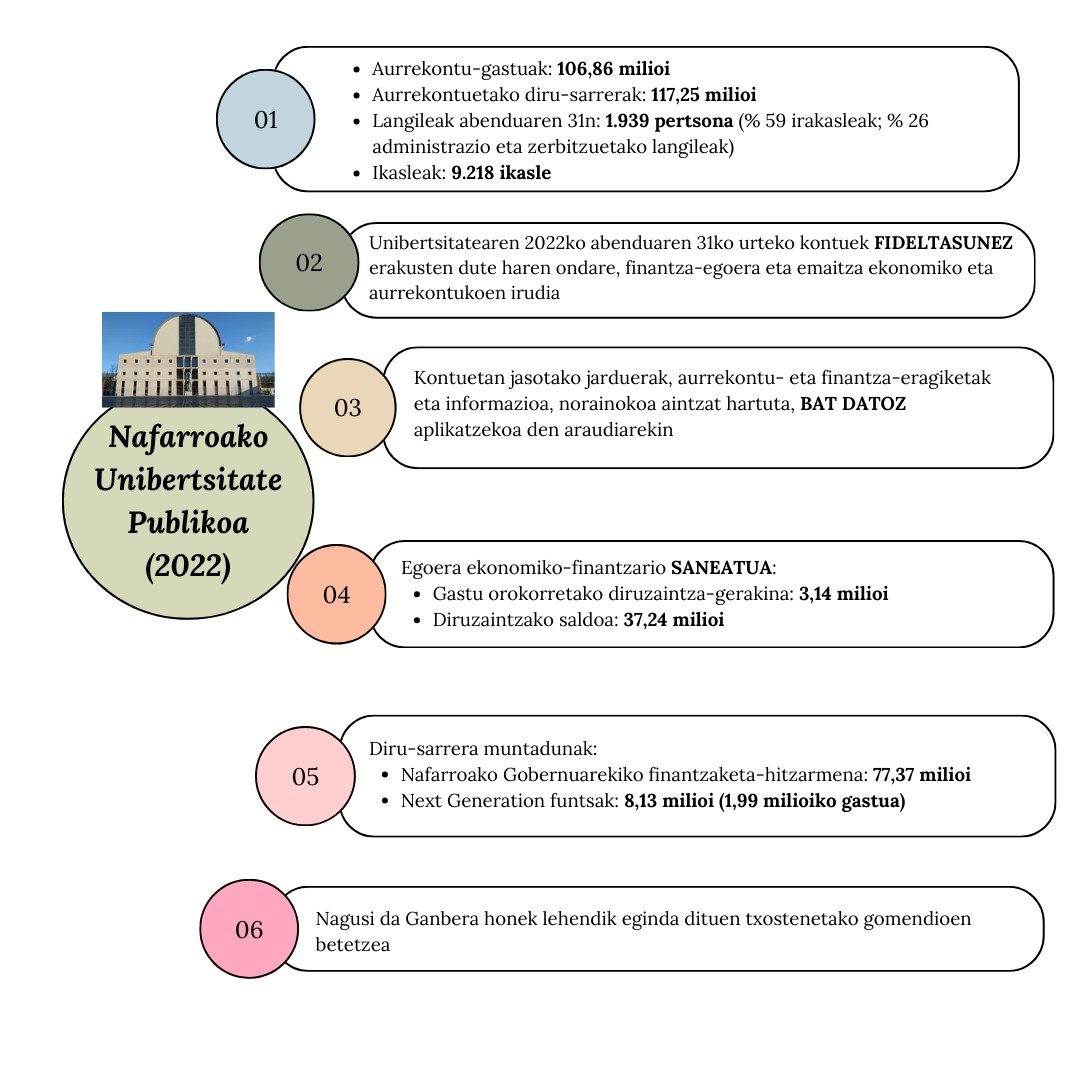 AURKIBIDEAOrrialdeaI. Sarrera	5II. Helburua eta norainokoa	6III. Iritzia	7III.1 2022ko urteko kontuei buruzko finantza-auditoretzako iritzia	7III.2 Zuzenbidearen araberakotasunari buruzko fiskalizazioko iritzia	7IV. Iritziaren oinarria	8V. Auditoretzako gai giltzarriak	9VI. Enfasi-paragrafoa	10VII. Beste gai batzuei buruzko paragrafoa	11VIII. Nafarroako Unibertsitate Publikoaren erantzukizuna	12IX. Nafarroako Kontuen Ganberaren erantzukizuna	13X. Aurreko txostenetan emandako gomendioen jarraipena	151. gehigarria. Nafarroako Unibertsitate Publikoaren 2022ko ekitaldiko urteko kontuen laburpena	162. gehigarria. Nafarroako Unibertsitate Publikoa	203. gehigarria. Arau-esparrua	244. gehigarria. Erregulartasunari buruzko fiskalizazioko oharrak eta beste aurkikuntza batzuk	254.1. Nafarroako Unibertsitate Publikoaren 2022ko aurrekontua	254.2. NUPen egoera ekonomiko-finantzarioa 2022ko abenduaren 31n	294.3 Langileria-gastuak	304,4. Ondasun eta zerbitzuetako gastu arruntak	364.5 Transferentzia arruntak	404,6. Inbertsioak	414.7 Ikerketa-kontratuen eta -proiektuen kudeaketa	434.8 Tasak, prezio publikoak eta beste diru-sarrera batzuk	464.9 Transferentzia arruntengatiko eta kapital-transferentziengatiko diru-sarrerak	484.10. Epe laburreko zordunak eta hartzekodunak	514.11 Unibertsitate-Gizarte Fundazioa	51I. eranskina. Adierazle ez finantzarioen bilakaera	54II. eranskina. Abenduaren 31ko langile efektiboen bilakaera	56III. eranskina. Unibertsitatea-Gizartea Fundazioaren jarduerei buruzko adierazleak	57Nafarroako Unibertsitate Publikoaren urteko kontuak, 2022	58I. Sarrera Kontuen Ganberak, bera arautzen duen abenduaren 20ko 19/1984 Foru Legeari eta 2023rako bere jarduketa-programari jarraituz, Nafarroako Unibertsitate Publikoaren (NUP, aurrerantzean) 2022ko ekitaldiko urteko kontuak fiskalizatu ditu. Horrekin batera, fiskalizatu du ea haren jarduerak legeria betetzen duen.Landa-lana 2023ko apiriletik irailera bitartean egin zuen auditoretzako bost teknikarik, sistema informatikoetako erdi mailako teknikari batek eta auditore batek osatutako lantaldeak, Kontuen Ganberaren zerbitzu juridiko eta administratiboen laguntzarekin.Jarduketa honen emaitzak arduradunei azaldu zitzaizkien, kasua bada egokitzat jotzen zituzten alegazioak aurkez zitzaten, Nafarroako Kontuen Ganberari buruzko abenduaren 20ko 19/1984 Foru Legeko 11.2 artikuluan aurreikusitakoari jarraituz. Ezarritako epea igarota, ez da alegaziorik aurkeztu.Eskerrak ematen dizkiegu NUPeko eta Unibertsitatea-Gizartea Fundazioko langileei, lan hau egiteko eman diguten laguntzarengatik.Kanpo kontroleko organoen auditoretzari buruzko araudiaren azken aldaketen ondorioz, txosten honek eta 2017ko ekitaldiari buruz eman genuenak egitura desberdina dute zenbait alderditan.Txosteneko diru kopuruak biribildu egin dira, zentimorik ez agertzeko. Datuek beti adierazten dute balio zehatz bakoitza biribilduta, eta ez datu biribilduen batura. Ehunekoak ere balio zehatzen gainean kalkulatuta daude, eta ez balio biribilduen gainean.II. Helburua eta norainokoaGure lanaren xedea izan da gai hauei buruz gure iritzia ematea:Ea NUPen 2022ko ekitaldiko urteko kontuek beren alderdi esanguratsu guztietan irudi fidela ematen duten 2022ko abenduaren 31ko ondareari, finantza-egoerari, aurrekontu-likidazioari eta emaitza ekonomikoari buruz, aplikatzekoa den arau-esparruari jarraikiz eta, bereziki, bertan jasota dauden kontabilitate- eta aurrekontu-printzipio eta -irizpideei jarraikiz. Ea NUPek eta haren menpeko entitateak 2022ko ekitaldian egindako jarduerak eta aurrekontu- eta finantza-eragiketak eta kontu orokorretan jasotako informazioa egokitzen ote zaizkien, alderdi esanguratsu guztietan, funts publikoen kudeaketari aplikatu beharreko arauei.Gure lanaren norainokoak barne hartzen ditu 2022ko ekitaldiko kontu orokorrak eta 4. gehigarrian adierazitako laginekin zerikusia duten eragiketak.Lanaren denbora-norainokoa 2022ko ekitaldiari dagokio; baina, kasuan-kasuan, beste ekitaldi batzuei buruz beharrezkoak izan diren egiaztapenak egin dira, ezarritako helburuak hobeki lortzeko.Gure azterketaren norainokoa zehazteko, honako hau hartu dugu kontuan:NUPeko Kontu-hartzailetza eta Auditoretza Zerbitzuaren txostenak, antolakunde horren gastu- eta dirusarrera-arlo desberdinei buruz eginikoak.Unibertsitatea-Gizartea Fundazioaren 2022ko urteko kontuei buruz enpresa pribatu batek eginiko auditoretza-txostena.III. IritziaNafarroako Kontuen Ganberak, bera arautzen duen 19/1984 Foru Legeak esleitzen dizkion eskumenak erabiliz, NUPen urteko kontuak fiskalizatu ditu. Honako hauek osatuta daude kontu horiek: 2022ko abenduaren 31ko balantzea, emaitza ekonomiko eta ondarezkoaren kontua, 2022ko aurrekontuaren likidazioaren egoera-orria, eta data horretan amaitutako ekitaldiari dagokion oroitidazkia. Halaber, aipatu araudiari jarraikiz, 2022ko ekitaldiari buruzko legeria-betetzearen fiskalizazioa egin du NUPen eta horren fundazio publikoaren gainean. III.1 2022ko urteko kontuei buruzko finantza-auditoretzako iritziaGure iritziz, urteko kontuek, alderdi aipagarri guztietan, irudi zehatza erakusten dute, NUPen ondarearena, 2022ko abenduaren 31ko finantza-egoerarena eta data horretan amaitutako ekitaldiko emaitza ekonomiko eta aurrekontukoena, beterik aplikatzekoa den informazio finantzario publikoari buruzko arau-esparrua (zeina oroitidazkiko "antolaketa" apartatuan identifikatuta baitago) eta, bereziki, bertan jasotako kontabilitate- eta aurrekontu-printzipio eta -irizpideak.III.2 Zuzenbidearen araberakotasunari buruzko fiskalizazioko iritziaGure iritziz, egindako lanaren norainokoa kontuan hartuta, NUPen eta haren fundazio publikoaren 2022ko ekitaldiko urteko kontuetan jasotzen diren jarduerak, aurrekontu- nahiz finantza-eragiketak eta informazioa bat datoz, alderdi muntadun guztietan, funts publikoen kudeaketari aplikatzekoa zaion araudiarekin.IV. Iritziaren oinarriaGure fiskalizazioa egin dugu kanpo kontroleko erakunde publikoek erabakitako funtsezko fiskalizazio-printzipioei jarraikiz eta, zehazki, finantza-arloko eta zuzenbidearen araberakotasunari buruzko fiskalizazioen gaineko ISSAI-ES 200 eta 400 arauetan ezarritakoari jarraikiz. Halaber bete ditugu kanpo kontroleko organoen fiskalizazio-gida praktikoak. Arau horien indarrez ditugun erantzukizunak aurrerago deskribatzen dira, “Kontuen Ganberaren erantzukizunak” atalean, gure txostenean egiten den kontu orokorrei eta zuzenbidearen araberakotasunari buruzko fiskalizazioari dagokionez. Fiskalizatutako entitatearekiko independenteak gara, kontu orokorrei buruzko gure fiskalizazioan aplikatu behar diren etika-alorreko eta independentziaren defentsaren alorreko baldintzak betez, fiskalizazio publikoko jarduerari buruzko araudiak eskatzen duen bezala. Gure ustez, lortu dugun auditoretza-ebidentziak behar adinako eta behar bezalako oinarria ematen dio finantzei eta zuzenbidearen araberakotasunari buruzko gure iritziari.V. Auditoretzako gai giltzarriakAuditoretzako gai giltzarriak dira gure iritzi profesionalaren arabera esanahi handiena izan duten horiek, jadaneko epealdiko urteko kontuei buruz egin dugun fiskalizazioan. Gai horiek jorratuak izan dira urteko kontuen multzo osoari buruz egin dugun auditoretzaren eta ondorioztatu dugun iritziaren testuinguruan, eta ez dugu horiei buruzko iritzi bereizirik adierazten.Erabaki dugu gure fiskalizazioan ez dagoela jakinarazi beharreko gai giltzarririk.VI. Enfasi-paragrafoaOhartarazten dugu bilakaera positiboa izan dutela NUPen kontuen oroitidazkiko adierazle ekonomiko eta aurrekontukoei buruzko epigrafean agertzen diren egoera ekonomiko-finantzarioaren adierazleek. Jarraian erakusten dugu azken lau urtean horietako batzuek izandako bilakaera:2022an, adierazle horiek bilakaera positiboa izan dute 2019arekiko, nahiz eta, 2021ekiko, negatiboa izan den, aurrekontu-emaitza doituaren eta gerakinaren kasuan. VII. Beste gai batzuei buruzko paragrafoa Europar Batasunak erabaki zuen 750.000 milioi euro bideratzea estatu kideen multzoari, Next Generation funtsen bitartez, COVID-19aren pandemiaren eragina samurtzeko eta ekonomiaren suspertzeari bultzada emateko.2021-2022 epean, NUPek guztira 10.55 milioi jaso zituen funts horietatik, honela xehakaturik:Jasotako funtsetatik, 2022ko abenduaren 31ra bitartean NUPek 1,98 milioi erabili ditu, honela xehakatuta:Gasturik gehienak bideratu dira zenbait ikerketa-jardueratara, zeinetan NUPekoak diren langileek parte hartu baitute. Jarduera horietarako, beharrezkoak izan diren inbertsioak egin dira, kasua izan denean. Funtsen denbora-estaldura 2026an; amaitzekoa da. 2021 eta 2022an diru-sarrera handiagoak aitortu dira garapen-fasean dauden proiektuen gastuak baino. Behar bezala ematen da finantzatze-desbiderapen horien berri, bai aurrekontu-emaitzan bai diruzaintzako gerakinean. VIII. Nafarroako Unibertsitate Publikoaren erantzukizuna NUPeko Kudeatzailetzak, errektorearen zuzendaritzapean eta NUPeko estatutuen 43. artikuluaren arabera, bere erantzukizuna du urteko kontuak prestatzea. Gobernu Kontseiluak proposatuta, Gizarte Kontseiluak onetsiko ditu kontu horiek, halako moldez non irudi leiala emanen baitute NUPen ondareaz, finantza-egoeraz, emaitzez eta aurrekontu-exekuzioaz, aplikatzekoa den informazio finantzarioko araudiari jarraikiz. Erantzukizun du, halaber, beharrezkotzat jotzen duen kontrola egitea, halakoa zeinak modua emanen baitu urteko kontuak iruzur edo okerraren ondoriozko akats materialik gabe prestatu eta aurkezteko.Gizarte Kontseiluak onetsi zituen NUPen 2022ko kontuak, 2023ko ekainaren 29an.Urteko kontuak egiteko eta aurkezteko erantzukizunaz gainera, Kudeatzailetzak bermatu beharko du urteko kontuetan islatutako jarduerak, aurrekontu- nahiz finantza-eragiketak eta informazioa bat datozela aplikatzekoa den araudiarekin, eta xede horretarako beharrezkoak diren barne kontroleko sistemak ezarri beharko ditu.IX. Nafarroako Kontuen Ganberaren erantzukizunaGure helburuak dira ziurtasun egoki bat lortzea, urteko kontuek iruzur edo erroreen ondoriozko akats materialik oro har ez edukitzeaz, eta kontu horietan islatutako jarduerak, aurrekontu- eta finantza-eragiketak eta informazioa araudiarekin bat etortzeaz, erregulartasunari buruzko fiskalizazio-txosten bat jaulki ahal izateko, gure iritzia jasotzen duena. Ziurtasun egoki hori ziurtasun maila handia da, baina ez du bermatzen kanpo kontroleko organoei buruzko araudiari jarraikiz egindako fiskalizazio batek beti atzemanen duenik akats material bat edo urraketa muntadun bat, halakorik dagoenean. Akatsak iruzurraren edo erroreen ondorio izan daitezke, edo zuzenbidea urratzearen ondorio, eta akats materialtzat jotzen dira Kontuen Ganbera honen irizpideak aplikatuta, baldin eta zentzuz aurreikusi ahal bada txostenen erabiltzaile diren pertsonen erabaki ekonomikoetan eragina izanen dutela. Fiskalizazioaren atal gisa, eta kanpo-kontroleko organoei buruzko araudiarekin bat etorriz, gure irizpide profesionala aplikatzen dugu eta eszeptizismo profesionaleko jarrerari eusten diogu auditoretza osoan zehar. Gainera:Identifikatu eta baloratu egiten ditugu iruzur edo oker baten ondoriozko akats materiala egoteko eta zuzenbide-urraketa gertatzeko arriskuak, arrisku horiei erantzuteko auditoretza-prozedurak taxutzen eta aplikatzen ditugu, eta auditoretzako behar adinako eta behar bezalako ebidentzia lortzen dugu gure iritziari oinarri emateko. Iruzurraren ondoriozko akats material edo urraketa bat ez atzemateko arriskua handiagoa da errorearen ondoriozko akats material baten kasuan baino; izan ere, iruzurra dagoenean, tartean izan daitezke kolusioa, faltsutzea, nahitako omisioak, propio eginiko adierazpen okerrak edo barne-kontrolaren saihestea.Barne-kontrolari buruz ezagutza muntaduna lortzen dugu fiskalizaziorako, inguruabarren arabera egokiak diren auditoretza-prozedurak diseinatze aldera; ez, ordea, entitatearen barne-kontrolaren eraginkortasunari buruzko iritzi bat emate aldera.Ebaluatzen dugu ea aplikatu diren kontabilitate-politikak moduzkoak ote diren, kontabilitate-estimazioak egokiak diren, bai eta egoki den kudeaketa-organoak emandako informazioa ere.Urteko kontuen aurkezpen orokorra, egitura eta edukia ebaluatzen ditugu, azaleratutako informazioa barne, eta ea kontu horiek irudi leiala adierazteko moduan azaltzen ote dituzten transakzioak eta horien azpiko egitateak.Entitateko gobernu organoarekin harremanetan aritzen gara gai hauen inguruan, besteak beste: planifikatutako auditoretza-proben norainokoa eta haiek egiteko unea, fiskalizazioan aurkitutako gorabehera adierazgarriak, bai eta fiskalizazioan zehar identifikatzen ahal dugun barne-kontroleko edozein akats muntadun ere. Entitateko gobernu-organoari jakinarazi zaizkion zertzeladen artean, zehazten dugu zein izan diren fiskalizazioan munta handienekoak eta, horrenbestez, auditoretzan funtsezko izan diren gaiak.X. Aurreko txostenetan emandako gomendioen jarraipena Ganberak NUPi buruzko bere azken txostena 2020ko abenduan jaulki zuenez geroztik, honako gomendio muntadun hauei eusten zaie:Foru Komunitatearen Kontabilitate Publikoaren Plan Orokorra onetsi ezean, bere zabaltasun osoan aplikatzea Kontabilitate Publikorako Plan Orokorra, 2011ko urtarrilaren 1etik indarrean dagoena.Kontabilitate analitikoa ezarriz amaitzea, eta ikertze-jarduerarekin sortzen diren kostu ez-zuzenekoak zehaztea. Aldi baterako lan-kontratudun irakasle-ikertzaileen portzentajea betetzea, ehuneko 40 baino baxuagoa. Finantza- eta zuzenbide-fiskalizazioaren emaitza gisa, beste gomendio batzuk jaso dira txosten honen 4. gehigarrian. Txosten hau, araudi indardunak ezarritako izapideak bete ondoren, auditore Karen Moreno Orduña andreak proposatuta jaulki da, bera izan baita lan honen arduraduna.(Ignacio Cabeza del Salvador Nafarroako Kontuen Ganberako lehendakariak digitalki sinatua, alboan ageri den egunean)1. gehigarria. Nafarroako Unibertsitate Publikoaren 2022ko ekitaldiko urteko kontuen laburpena2022ko aurrekontuaren likidazioa2022ko gastu-aurrekontuaren likidazioa, kapitulu ekonomikoka2022ko diru-sarrera aurrekontuaren likidazioa, kapitulu ekonomikoka 2022ko aurrekontu-emaitzaDiruzaintza-gerakina 2022ko abenduaren 31n Egoera-balantzea, 2022ko abenduaren 31koa*Auditatu gabeko ekitaldia.2022ko emaitza-kontua*Auditatu gabeko ekitaldia.2. gehigarria. Nafarroako Unibertsitate PublikoaNUP-Nafarroako Unibertsitate Publikoa apirilaren 21eko 8/1987 Foru Legearen bitartez sortutako zuzenbide publikoko erakunde bat da, nortasun juridiko berekikoa, eta eginkizuntzat irakaskuntzaren, ikasketaren eta ikerketaren bitartezko goi-mailako hezkuntzaren zerbitzu publikoa duena.Gobernu- eta administrazio-organoakNUPen gobernu- eta administrazio-organoak honako hauek dira:Kide anitzeko organoak:Esparru orokorrekoak: Gizarte Kontseilua, Gobernu Kontseilua eta Unibertsitateko Klaustroa.Esparru partikularrekoak: Zentroko Batzarra eta Saileko Kontseilua.Pertsona bakarreko organoak:Orokorrak: errektorea, errektoreordeak, idazkari nagusia, kudeatzailea eta unibertsitateko komunitatearen arartekoa.Partikularrak: dekanoa edo eskolako zuzendaria eta saileko zuzendaria.Antolaketa-egitura NUPek bi campus dauzka, Iruñean eta Tuteran kokatuak. Azken hori, 2008-09 ikasturtean inauguratua.Honako hau da NUPen antolaketa-egitura:Lau fakultate: Ekonomia eta Enpresa Zientzien Fakultatea, Giza, Gizarte eta Hezkuntza Zientzien Fakultatea, Zientzia Juridikoen Fakultatea eta Osasun Zientzien Fakultatea.Bi goi-mailako eskola tekniko: Nekazaritza Ingeniaritzako eta Biozientzietako Goi Mailako Eskola Teknikoa eta Industria, Informatika eta Telekomunikazio Ingeniaritzako Goi Mailako Eskola Teknikoa.11 departamentu: Agronomia, Bioteknologia eta Elikadura; Zientziak; Osasun Zientziak; Giza eta Hezkuntza Zientziak; Zuzenbidea; Ekonomia; Estatistika, Informatika eta Matematika; Enpresen Kudeaketa; Ingeniaritza; Ingeniaritza Elektrikoa, Elektronikoa eta Komunikaziokoa; eta Soziologia eta Gizarte Lana.Zazpi ikerketa-institutu: Mutiloa Ikerketa Institutua (lehenago Agrobioteknologia Institutua zeritzona), Institute of Smart Cities (ISC), Institute for Advanced Materials (INAMAT), Institute for Advanced Research in Business in Economics (INARBE), Institute on Innovation & Sustainable Development in Food Chain (ISFOOD), Institute for Advanced Social Research (ICOMMUNITAS) eta Institute for Multidisciplinary Research in Applied Biology (IMAB).Elektronikaren eta Komunikazioaren arloko I+G zentro bat: Jerónimo de Ayanz. Doktoretza-eskola bat.18 katedra (2022an jardunean zeudenak):  “Energia Berriztagarrien Katedra”, “Hiritartasunari, Bizikidetzari eta Aniztasunari buruzko UNESCO Katedra”, “Nafarroako Ondare Materiagabearen Katedra”, “AN Taldearen Katedra”, “Iritzi Publikoari eta Berrikuntza Sozialari buruzko Nafarroako Parlamentuaren Katedra” , “4.0 Industriaren Katedra, Nafarroako Industria Ingeniaritzako Graduatuen eta Ingeniari Teknikoen Elkargoa", “Jakintza eta Kultura Zientifikoa Zabaltzeko Katedra”, “Enpresa Familiarren Katedra”, “Ingeniaritzaren eta Enpresaren Katedra” , “Emakumearen, Zientziaren eta Teknologiaren Katedra”, “Zientziaren eta Ondarearen Errege Bardea Katedra”, ”Aprender-Ikasi Nafarroako Kutxa Fundazioa” , “Biologia Sintetikoa-CNTA Katedra", "Logistikaren Katedra", “Tokiko Jasangarritasunari buruzko NILSA Katedra”, “Genero Ikasketen eta Ikerketa Feministen Katedra”, ”Nekazaritzako Elikagaien arloko Transferentziaren eta Berrikuntzaren Katedra” eta “Ekonomia Sozialaren eta Kooperatibismoaren Katedra”.Hezkuntzaren berrikuntzarako goi mailako zentro bat. Ikerketa biomedikoko zentro publiko misto bat (Nafarroako Gobernua/NUP), Navarrabiomed-NUP izenekoa.Lotutako entitateakUnibertsitatea-Gizartea Fundazioa (aurrerantzean, fundazioa) Gobernu Batzarraren 1996ko abenduaren 20ko erabaki baten bidez sortu zen, 24.040 euroko ekarpena eginda hasieran. Sorrerako helburu gisa zuen elkarrizketa sustatzea eta NUPen eta Nafarroako gizartearen arteko lankidetza bideratzea. 2022an, NUPek 0,40 milioiko ekarpena egin zuen, 2023an egon zitezkeen aurrekontu-desorekak samurtzeko.Fundazioaren gobernu-, zuzendaritza- eta administrazio-organoak Patronatuko Batzarra, Zuzendaritza Batzordea eta zuzendari kudeatzailea dira.NUPek halaber parte hartzen du hurrengo orrialdeko koadroan zehazten diren entitateetan, bere oroitidazkian azaltzen duenez.Oroitidazkiak halaber azaltzen du helbide soziala NUPen duela Jaime Brunet Fundazioak, zeinaren helburua baita giza duintasunarekiko, oinarrizko askatasunekiko eta giza eskubideekiko begirunea sustatzea.Araubide ekonomiko-finantzarioa, aurrekontu-alorrekoa eta kontabilitatekoaNafarroako Gobernuak 2021eko abenduaren 1ean hartutako erabakiaren bidez onetsi egin zen NUP 2022-2024 epean finantzatzeko Hitzarmen Urteaniztuna, non Nafarroako Gobernuaren konpromisoa jaso baitzen, Unibertsitateko irakaskuntza- eta ikerketa-jardueraren funtzionamendu normala bermatzekoa eta haren autonomia finantzarioa sustatzekoa. NUPek, bere aldetik, bere gain hartu zuen konpromisoa izan zen eraginkortasunez kudeatzea Nafarroako goi-mailako hezkuntzaren zerbitzu publikoaren obratze-ardura, eta 2023ko abendurako bukatzea kostu-kontabilitatearen ezarpena.Kontabilitate analitikoaren ezarpenari dagokionez, 2021eko maiatzean NUPek kontratu bat sinatu zuen, 109.809 eurokoa (BEZa kanpo), bere kostu-eredua pertsonalizatzekoa. Amaiera aurreikusia 2022ko abendua zeukan. 2021eko azaroan NUPek exekuzio-epea aldatu, eta 2023. urtea ezarri zuen amaiera-urte bezala, arrazoi teknikoengatik. Gero batean, 2022ko urrian, NUPek berriz aldatu zuen kontratuaren exekuzio-epea, lanen hasiera atzeratu zuten arrazoi teknikoen eta antolaketa-arrazoien ondorioz. Aldaketa honen txostenean azaltzen denez, mugarrien kronograma zaila da zehazten, eta horrenbestez, kontratu-exekuzioa irekita uzten da. 2022rako Nafarroako aurrekontu orokorretatiko finantzaketa 77,37 milioikoa da. Finantzaketa hori osatzen da Unibertsitateari emandako baimenarekin, hain zuzen 2021eko ekitaldiko gastu orokorretarako diruzaintza-gerakina, bi milioikoa, erabiltzekoa.Nafarroako Ogasun Publikoari buruzko apirilaren 4ko 13/2007 Foru Legeak 123. artikuluan ezartzen du ezen Ekonomia eta Ogasun Departamentuari dagokiola Foru Komunitateko Kontabilitate Publikoko Plan Orokorra (KPPO) onestea, eta berariazko onespenik ezean Estatu-sektorerako onetsitako Kontabilitate Publikoko Plan Orokorra (KPPO, aurrerantzean) aplikatuko dela.Txosten hau egin den bitartean, Foru Komunitatearentzako planak onetsi gabe dirau. NUPek, 2022ko ekitaldian, 2010eko KPPOko kontabilitate-arau eta -printzipio batzuk aplikatu zituen; halere, bere urtealdi-kontuak 1994ko KPPOaren arabera aurkeztu dira.2020-2023 plan estrategikoaGizarte Kontseiluak 2020ko uztailaren 3an onetsi zuen NUPen V. Plan Estrategikoa, 2020-2023 aldirakoa. Lan-ildoak hiru ardatz estrategikoren inguruan biltzen dira: unibertsitate-eraldaketa, ezagutzaren ekonomian oinarrituriko garapen jasangarria, eta posizionamendua. Ardatz horietako bakoitzean, planak definitzen du zein diren horren helburu estrategikoak, helburu operatiboak, ekintzak, adierazleak eta arduraduna.Segimendu-txostenak egin dira 2021 eta 2022an gauzaturiko ekintzei buruz, eta ondorioztatu da plana egokiro ezarri dela eta, oro har, plana osatzen duten jarduketak kronograma aurreikusiaren arabera obratzen ari direla eta jarritako helburuak erdiesten ari direla. Horren erakusgarri da segimendu-adierazlerik gehienek hobera egin dutela. Adierazle ez finantzarioen bilakaeraTxosten honen I. eranskinean erakusten dugu NUPi buruzko adierazle ez-finantzarioen multzo baten 2020-2022 epealdiko bilakaera.3. gehigarria. Arau-esparrua 2022an NUPi aplikatzekoa zaion zuzenbide-esparrua honako arau hauek osatzen dute, funtsean:Haren sorrerari buruzko apirilaren 21eko 8/1987 Foru Legea.Estatutuak, maiatzaren 12ko 110/2003 Foru Dekretuaren bidez onetsiak.11/2005 Foru Legea, azaroaren 9koa, Dirulaguntzei buruzkoa.13/2007 Foru Legea, apirilaren 4koa, Nafarroako Ogasun Publikoari buruzkoa.15/2008 Foru Legea, uztailaren 2koa, Nafarroako Unibertsitate Publikoaren Gizarte Kontseiluari buruzkoa.2/2018 Foru Legea, apirilaren 13koa, Nafarroako Kontratu Publikoei buruzkoa.18/2021 Foru Legea, abenduaren 29koa, 2022rako Nafarroako Aurrekontu Orokorrei buruzkoa. 19/2022 Foru Legea, uztailaren 1ekoa, Nafarroako administrazio publikoetan 20/2021 Legetik eratorritako egonkortze prozesuak egiteko neurriei buruzkoa.Nafarroako Unibertsitate Publikoaren finantzaketarako 2022-2024 hitzarmena, 2022ko ekitaldirakoa.Barne Kontroleko Erregelamendua, Gobernu Kontseiluak 2018ko otsailaren 21ean onetsia.2022ko aurrekontua exekutatzeko oinarriak eta ekitaldi-itxierako arauak.6/2001 Lege Organikoa, Unibertsitateei buruzkoa, abenduaren 21ekoa, eta hori garatzen duten xedapenak.2/2012 Lege Organikoa, apirilaren 20koa, aurrekontu-egonkortasunari eta finantza-iraunkortasunari buruzkoa.20/2021 Legea, abenduaren 28koa, Enplegu Publikoan dagoen Behin-behinekotasuna Murrizteko Premiazko Neurriena.22/2021 Legea, abenduaren 28koa, 2022rako Estatuko Aurrekontu Orokorrei buruzkoa.4. gehigarria. Erregulartasunari buruzko fiskalizazioko oharrak eta beste aurkikuntza batzuk Ondoren ohar, iruzkin eta argibide gehigarri batzuk jasotzen dira, Ganbera honen ustez fiskalizazio txosten honen hartzaile eta erabiltzaileentzat interesekoak gerta daitezkeenak. Halaber jasotzen dira Ganbera honen iritziz NUPen eta haren fundazioaren kudeaketa ekonomiko eta administratiboa hobetzeko beharrezkoak diren gomendioak. 4.1. Nafarroako Unibertsitate Publikoaren 2022ko aurrekontuaNUPeko Gizarte Kontseiluak 2021eko abenduaren 23an onetsi zuen NUPen 2022rako hasierako aurrekontua, 103,19 milioikoa, diru-sarrera eta gastuetan. Hasierako kredituek 45,47 milioiko aurrekontu-aldaketa garbiak izan dituzte, eta horrek esan nahi du ehuneko 44ko igoera izan dela. Horri buruz, hauxe esan behar dugu: Gastuetan, nabarmentzen da ondasun arrunt eta zerbitzuetan izandako 16,13 milioiko gehikuntza –hasierako kredituaren ehuneko 115eko igoera, hain zuzen–, inbertsioetako 14,49 milioiko gehikuntza (ehuneko 86, hasierako kredituekiko), eta langileria-gastuek izandakoa, 12,20 milioikoa (ehuneko 17, hasierako kredituarekiko). Diru-sarreretan, igoerarik handienak honako hauetan gertatu dira: transferentzia arruntak —19,19 milioi— aktibo finantzarioak —16,06 milioi— eta kapital-transferentziak —7,65 milioi—. Hona hemen 2022an onetsitako aurrekontu-aldaketak:Aurreko taulan ez dira kreditu-transferentziak sartu, zeren eta eragiketa horiek ez baitute aurrekontu-eraginik kredituen guztizko zenbatekoan.Aurrekontu-aldaketa bat aztertu dugu, zeina kreditu-gehigarri baten bidez gauzatu baita, 2. kapituluko gastuak finantzatzeko. Gure berrikuspena egin ondoren, honako zertzelada hauek adierazi behar ditugu:Ekonomiako, Plangintzako eta Estrategiako errektoreordeak eta kudeatzaileak aurkezturiko txostenean jasotzen denez, NUPen 2023ko ekitaldirako aurrekontuak prestatzeko prozesuan, finantzatze-aurreikuspenek egoera ekonomiko hagitz korapilatsua iragartzen zuten, eta horrek erakundea behartzen zuen neurri urgenteak hartzera; hots, ordaintze aurreratua izateko modukoa zeukaten kontzeptu guztien ordainketa aurreratzera.NUPen urte anitzeko finantzaketarako 2022-2024 hitzarmenaren jarraipen-batzordean, zeina 2022ko urriaren 4an egin baitzen, unibertsitateak eskatu zuen 2023ko aurrekontuan jasotako diruzaintza-gerakin atxikigabeko lau milioi erabiltzea diru-sarreren eta gastuen arteko desorekari aurre egiteko, zeina, hein handi batean, energiaren (argindarra eta gasa) garestitzearen eta soldaten gorakadaren ondoriozkoa baitzen. Nafarroako Gobernuak errefusatu egin zuen eskaera hura, Europar Batasunak markatutako 0,6 puntuko defizit-muga bete beharra zegoelakoan.Ezezko horren ondorioz, 2022ko urriaren 21ean NUPek eskatu zuen 2022an eskuragarri zegoen bi milioiko diruzaintza-gerakin atxikigabea erabiltzea gastu batzuk egiteko, 2023ko aurrekontua orekatuko zutenak, zeina une hartan prestatze-fasean baitzegoen. Arrazoia izan zen ezen xede horretarako erabili ahalko ziren baliabideak jadanik bideratuak izan zirela 2022an soldata-gorakadari eta energiaren kostuari aurre egitera. Gobernuaren 2022ko urriaren 26ko erabaki bidez, NUPi baimena eman zitzaion 2022ko bi milioiko diruzaintza-gerakin atxikigabea erabiltzeko.Behin onetsita, partida zehatz batzuetarako 1,6 milioirainoko kreditu gehigarria izapidetu zen. Gainerakoa, bi milioietara iritsi arte, geroago eskatu zen, beharrak hartaratu ahala. Eskaera horiek NUPeko Gizarte Kontseiluaren akordioen bitartez onetsi ziren.NUPeko aurrekontua exekutatzeko oinarrien arabera, kreditu gehigarriak izapidetuko dira gastu bat egin behar denean, hurrengo ekitaldira arte atzeratu ezin dena, kasuko aurrekontu-partidako kreditua urriegia izanik. Egiaztatu dugunez, onetsitako 1,60 milioietatik 1,37 milioi bideratu ziren 2023ko gastuak aurreratzera, zerikusia zutenak aldizkari-harpidetzekin eta aseguru-primekin, nahiz eta ez ziren geroraezintzat jotzeko moduko gastuak; eta kontabilitate-sortzapenaren printzipioa ere urratu egin zen, horrek kontabilitateko egoera-orrietan kasuko efektuak eraginda.Gure konklusioak kontuan harturik, gomendatzen dugu aurrekontuan aldaketak egiten direnean bete daitezela aurrekontua exekutatzeko oinarrietan ezarritako baldintzak. Aurrekontu-likidazioaBehin betiko kredituak 148,66 milioikoak izan dira, aipatutako aldaketak egin ondoren. Behin betiko kreditu horietatik, 45,41 milioi atxikiak dira; eta gainerakoa, berriz, 93,25 milioi, atxiki gabekoak. Aitortutako betebeharrak 106,86 milioikoak izan dira, eta ehuneko 72ko betetze-maila izan dute. Nabarmendu behar ditugu langileen arloko gastuen betetze-portzentaje handia (ehuneko 93) eta portzentaje txikia, ordea, inbertsioetan (ehuneko 29) eta ondasun eta zerbitzuetako gastu arruntetan (ehuneko 58). Aitortutako eskubideek 117,25 milioi egin dute, eta betetze-maila ehuneko 80a izan da. Honako hauek dira portzentaje handiena duten kapituluak: tasak eta prezio publikoak, ehuneko 105ekin, eta transferentzia arruntak, ehuneko 96rekin. Honako alderdi hauek nabarmendu behar ditugu:2022an NUPek gastatutakoaren xedeak eta finantzaketa-iturriak, 100 euro bakoitzeko:Hurrengo taulan, NUPen 2022ko gastu-politikak erakusten ditugu: 2017an NUPen gastuak honako ardatz nagusi hauek izan ditu: irakaskuntzaren eta ikerketaren garapena —ehuneko 47—,  jarduera orokorrak —ehuneko 29— eta ikerketa zientifiko, tekniko eta aplikatua —ehuneko 17—.Hurrengo taulan, 2021 eta 2022ko aurrekontu-likidazioarekin zerikusia duten adierazleen multzo baten balio-alderaketa bat erakusten dugu:(milakotan)Auditatu gabeko ekitaldia.Horiek aztertuta, ondokoak adierazi behar ditugu:9,40 milioiko guztizko gastuaren gorakada, gehienbat, langileria-gastutik eta inbertsioetatik eratorria da, hurrenez hurren 3,36 eta 2,99 milioiko gehikuntza izan baitute. Diru-sarrerek –12,38 milioi– izandako gorakada batez ere zor zaio transferentzia arrunten eta kapital-transferentzien areagotzeari: 6,37 eta 5,33 milioi, hurrenez hurren.Funtzionamendu-gastuek ehuneko zazpiko gorakada izan dute aurreko ekitaldiarekin alderatuta. Inbertsiokoek ehuneko 48ko hazkundea izan dute (2,99 milioi), batez ere gastu handiagoa egiteagatik funts bibliografikoetan (1,12 milioi), eraikinetan (0.95 milioi) eta ikerketa-proiektuetan (0.83 milioi). Eragiketa finantzarioetan eginiko gastuek gorakada nabarmena izan dute, guztira 401.510 euroetaraino iritsita, eta 2021ean kontabilizaturiko bederatzi euroei kontrajarrita. Zenbateko horren osotasun ia erabatekoa (400.000 euro) dagokio erakundearen 2023ko aurrekontuan balizko desorekak eragozte aldera fundazioari eginiko ekarpen bati. Diru-sarrera arruntek ehuneko zazpiko gehikuntza izan dute; nagusiki, transferentzia arruntek izandako ehuneko zazpiko gehikuntzaren ondorioz (6,37 milioi).4.2. NUPen egoera ekonomiko-finantzarioa 2022ko abenduaren 31n Hurrengo taulan, NUPen 2021. eta 2022. urteetako egoera ekonomiko-finantzarioarekin zerikusia duten adierazle batzuen bilakaera erakusten dugu:Arestiko datu horiek kontuan hartuz, ondoko alderdiak aipatu nahi ditugu:Aurrekontu-emaitza doituak ehuneko 13ko beherakada izan du 2021ekoaren aldean (0,31 milioi), 2022ko finantzaketa-desbideratze positiboengatik (10,39 milioi), zeinek gainditu egiten baitituzte, ehuneko 40an, aurreko ekitaldikoak.Aurrezki gordinak eta garbiak ehuneko zortzi egin dute gora, diru-sarrera arruntek gorakada handiagoa izan dutelako gastu arruntek baino. Eta ez da finantza-zamaren gorakadarik izan, ehuneko bosteko murrizketa izan baitu. Finantza-karga 20.947 eurokoa izan zen: munta txikiko zenbatekoa, aurreko urteetan gertatu izan den bezalaxe.Guztizko diruzaintza-gerakinak ehuneko 58ko gorakada izan du; hots, 11,45 milioikoa. Dituen osagaiak aztertuz, ikusten dugu ezen atxikitako gerakinak ehuneko 98ko gorakada duela (13,89 milioi), Next Generation funtsengatik (6,15 milioi) eta Sario eraikinean Nafarroako Berrikuntza Digitalerako Gunearen egoitza fisikoa izan dadin eginkizun den inbertsio baterako finantzaketa jasotzeagatik, 3,99 milioikoa, horren exekuzioa hutsaren hurrengoa izanda. Atxiki gabeko gerakinak ehuneko 44 egin du behera (2,44 milioi).Balantzearen pasiboan, epe luzeko zorpetzerako kontu bat dago erregistratuta, 3,75 milioiko zenbatekoa duena, ia osorik dagokiena aurreordain berreskuragarriei, zeinak jaso baitziren 90 ikerketa-proiektu egiteko 2011tik 2022ra arte. Proiektu horietatik gehienak jadanik amaitu dira, eta ez dira pasibotik kendu, finantzatze-entetik berreskurapenak eskatzearen kasurako; zehazki, 90 proiektuetatik 48k, zeinen saldoa 3,24 milioikoa baita, ez dute mugimendurik izan duela bost urtetik.Hitz batean: 2022ko abenduaren 31ko egoera ekonomiko eta finantzarioaren azterketatik ondorioztatzen dugu ezen NUPek egoera ekonomiko saneatua agertzen duela. Adierazle ekonomiko eta finantzarioek balio positiboak erakusten dituzte, diruzaintzako saldoa 37,24 milioikoa izanda eta atxiki gabeko diruzaintza-gerakina, 3,14 milioikoa.Gure laneko konklusioak kontuan hartuta, gomendatzen dugu zorpetzearen saldoa murriztu dadila, gutxienez ere, aipatu 3,24 milioietan.4.3 Langileria-gastuakUnibertsitateen Lege Organikoko 81.4 artikuluak ezarri bezala, Nafarroako Gobernuak, 2021eko abenduaren 1ean, NUPen aurrekontuaren onespenaren aurretik, haren langile-gastuen kostua baimendu zuen, guztira 71,09 milioian. NUPen 2022rako aurrekontuak xehetasunezko informazioa dauka, bere langileei —irakasle eta ikertzaileei (IIL) nahiz administrazio eta zerbitzuetako langileei (AZL)— buruzkoa, kopuruari, kategoriari eta kostuei dagokienez. Horrekin batera, bi langile mota horien lanpostuen zerrenda jasotzen du. Hala eta guztiz ere, eta lehen aipaturiko 81.4 artikuluak dioenaz bestela, eranskin bat falta du, proposatuko diren hornitze berriko lanpostuen berri emanen lukeena. 2022an, langile-gastuak 77,38 milioikoak izan dira; guztizko gastuaren ehuneko 72, hain zuzen. Horietatik, ehuneko 50 dagokie irakasle eta ikertzaileen ordainsariei; ehuneko 24, administrazio eta zerbitzuetako langileen ordainsariei; eta ehuneko 10, ikerketa-enplegatuei. Horiek honela banatzen dira gastu-kontzeptuaren arabera:*Auditatu gabeko ekitaldia.2021eko ekitaldiarekin alderatuz gero, langile-gastuak ehuneko bost hazi dira. Hazkunde hori gehienbat da langileriaren ordainsariek izandako ehuneko 3,5eko gorakadaren eta ikerketa-enplegatuen kopuruak izandako areagotzearen ondorio.Irakasle eta ikertzaile diren langileak (IIL)2022ko abenduaren 19ko Gobernu Kontseiluaren erabakiz, Unibertsitateko IILen lanpostuen zerrenda onetsi zen. 1.334 lanpostu dira. Langile-kategorien arabera, honela sailkatzen dira:2022ko abenduaren 31n, IILen lanpostuak 1.334 ziren; horietatik, 257 lanpostu hutsik zeuden, honako koadroak erakusten duenez:Lanpostu huts guztietatik, 102 lanpostu okupatuta zeuden. Okupatutako lanpostu huts horietatik, 101 dira bitartekotasuneko lan-araubideko kontratupeko irakasle doktoreentzakoak, eta bat, ikerlari doktore mugagabe baterako. Ordezte-tasaren ondoriozko 2022rako enplegu publikoaren eskaintzak, zeina 2022ko martxoaren 1ean argitaratu eta 2022ko abuztu eta urrian aldatua izan baitzen, honako IIL postu hauek jasotzen zituen: Txosten honen prestatze-aldian, ordezte-tasei dagokienez lanpostu guztietarako deialdia egin da, 11tarako izan ezik (zortzi, kontratupeko doktoreentzat; bi, unibertsitate-katedradunentzat; eta bat, unibertsitate-titular baterako). Aurreko urteetako enplegu publikoaren eskaintzei dagokienez, oraindik deitu gabe daude 2020ko eskaintzako hiru postu eta 2021ekoko beste hiru; guztiak kontratupeko irakasle doktorerako.2021eko egonkortzeari dagokionez, Enplegu publikoan aldibaterakotasuna murrizteko neurri urgenteei buruzko uztailaren 6ko 14/2021 Errege Lege-dekretuaren arabera, bai eta Enplegu Publikoan dagoen Behin-behinekotasuna Murrizteko Premiazko Neurrien abenduaren 28ko 20/2021 Legearen arabera ere, eskaintza publikoa eta hautaprozesuak 2021eko eta 2022ko abenduaren 31 baino lehen onetsi behar ziren, hurrenez hurren. NUPek bete egin zituen baldintza horiek, 27 lanpostuko eskaintza onetsiz; eta aipatu prozesuak bukatuta daude jada. Egiaztatu dugu ezen ordezte- eta egonkortze-tasagatik enplegu publikoaren eskaintzetan jasotako postuek bete egiten zituztela araudian ezarritako baldintzak. Egonkortze-tasan jasotako postuei dagokienez, ezinezkoa zaigu esatea ez dagoela jasorik egon beharko lukeen postu gehiagorik; izan ere, eskaintzan jasotakoen kopurua zehazteko erabili zen prozedura eskuzkoa izan zen, Zerbitzu Informatikoari eskaturiko berariazko zerrenda batean oinarritua, eta egindako berrikuspenaren nondik norakoak ez ziren kasu guztietan jasota utzi. Bestetik, Unibertsitateen Lege Organikoak ezartzen du honako portzentaje hauek bete beharrekoak direla: Kontratatzen diren irakasle eta ikerlarien portzentajeak, lanaldi osoko baliokidetasunen bidez zenbatuta, ezin izanen du gainditu irakasle eta ikerlari guztien ehuneko 49.NUPeko Gardentasun Atarian jasotzen diren datuen arabera, portzentaje hori honako hau izan zen, 2021erako eta 2022rako:2022an, portzentajeak ehuneko 53,93 iristen du. Kopuru hori ez da araudiak ezartzen duen ehuneko 49a baino nabarmenki handiagoa, baina ehuneko 7 egiten du gora, 2021ekoarekin alderatuta.Aldi baterako lan-kontratupeko irakasle eta ikerlarien portzentajeak ezin izanen du gainditu irakasle-plantillaren ehuneko 40.Kasu honetan, NUPeko 2021eko eta 2022ko portzentajea honakoa izan zen:Kasu honetan, portzentajea nabarmenki handiagoa da araudiak ezartzen duena baino; dena den, araudiak ez du zehazten ea langileek lanaldi osoko baliokidetasuna izan behar duten. Zertzelada hori aintzat hartuz lortu dugu portzentajea, eta honakoa da emaitza:Nahiz eta portzentajeak araudian ezartzen den ehuneko 40 baino gehiagokoa izaten segitzen duen, aldea nabarmenki jaitsi da, aurreko datuekin erkatuta.Administrazioko eta zerbitzuetako langileak (AZL)Nafarroako Unibertsitate Publikoko errektorearen urtarrilaren 12ko 41/2023 Ebazpenaren bidez onetsi ziren plantilla organikoa eta Unibertsitatean AZLen izendapen askeko zuzendaritza-karguetan diharduten langile finkoen eta bitartekoen zerrenda, 2022ko abenduaren 31koak. Ebazpen hori 2023ko urtarrilaren 27ko NAOn argitaratu zen.Onetsitako plantillako lanpostuak 554 dira. Honako hau da haien sailkapena, araubide juridikoaren araberakoa:2022ko abenduaren 31n, AZLetako funtzionario-lanpostuak 554 ziren, honela banatuta: 2022an, AZLen lanpostu guztien ehuneko 39 hutsik zeuden, eta horien barruan, ehuneko 73 aldi baterako beteta zeuden. Egonkortze-prozesuez denaz bezainbatean, esan behar da ezen NUP, Gobernu Kontseiluaren 2022ko irailaren 23ko Erabakiz, partzialki atxiki zitzaiola uztailaren 1eko 19/2022 Foru Legean xedatuari, eta berariaz arautu zituela bere ustez, eta zituzten ezaugarri bereziengatik, bestelako araubide baten beharrean zeuden zertzeladak. Hori kontuan harturik, enplegu publikoaren eskaintzak, zeina 2022ko maiatzeko eta azaroko NAOn argitaratu baitzen bi ebazpenetan, guztira 20 postu jasotzen ditu; horietatik, 13 dagozkio egonkortzeari buruz araudiak dioena betetzeari, eta zazpi, ordezte-tasa betetzeari. Txosten hau idaztean, aipatu postu guztietarako deialdiak eginda daude, bai eta aurreko urteetako eskaintzetan onetsietarakoak.Egiaztatu dugunez, ordezte- eta egonkortze-tasengatik enplegu-eskaintza publikoetan jaso diren postuen kopuruak bete egiten zituen araudiak ezarritako betekizunak. Egonkortze-tasekin zerikusia duten postuei dagokienez, ezin dugu aldarrikatu ez dagoenik jaso beharko zatekeen postu gehiagorik, ezen eskaintzan jasotako kopurua zehazte aldera erabilitako prozedura eskuzkoa izan zen, Zerbitzu Informatikoari eskaturiko berariazko zerrenda batean oinarritua, eta egindako berrikuspenaren berri ez da kasu guztietan eman. Langile ikertzaileakIILez eta AZLez gainera, Unibertsitatean zerbitzuak ematen dituzte, 2022ko abenduaren 31n, ikerketa-jarduerekin zerikusia duten 285 pertsonak. Hau da, prestakuntzan diharduten langile ikertzaileek, langile ikertzaileek, eta ikerketa-proiektuen, Unibertsitateen Lege Organikoko 83. artikuluko kontratuen edo lankidetza-hitzarmenen kargura diharduten laguntza-langile teknikariek. Langileak eta aldibaterakotasun-indizea 2022ko abenduaren 31n 2022ko abenduan 1.939 pertsonak jaso zuten nomina NUPen, xehakapen honen arabera:Langileen ehuneko 59 IILak dira; ehuneko 26, AZLak, eta gainerakoak, ehuneko 15a, LIak.Txosten honekin batera doan II. eranskinean, NUPeko abenduaren 31ko egiazko langileen 2019-2022 urteetako bilakaera agertzen da.2021eko eta 2022ko abenduaren 31n NUPeko langileen aldibaterakotasun-indizea, zeina neurtu baita zatiketa eginez lanpostu huts okupatuen eta plantilla-lanpostu okupatuen artean, honakoa da:IILentzako aldibaterakotasun-indizea ere (ehuneko 8,9) nabarmenki baxuagoa da AZLena baino (45,6). 2021eko datuekin alderatuta, IILen indizeak ehuneko 12 behera egin du, AZLenak ehuneko bat gora egin bitartean.Langile-gastuaren egiaztapenakIIL eta AZL langileek 2022ko maiatzean izandako nominako ordain-kontzeptu batzuen lagin bat berrikusi dugu, jarraian zehaztu bezala: IIL: oinarrizko soldatarekin zerikusia duten bi nomina-kontzeptu aztertu ditugu, nola baitira destinoko osagarriarena eta berariazko osagarriarena, zeinak jasota ageri baitira 843 pertsonak jasotako 1.515 erregistrotan, zeinen zenbatekoak 1,64 milioi egiten baitu. AZL: zortzi nomina-kontzeptu aztertu ditugu, 1.979 erregistrori eta 491 pertsonari zegozkienak, eta guztira 1,03 milioi egiten zutenak.Egiaztatu dugu langile aztertuek behar bezala jaso dituztela plantillak ezarritakoari jarraikiz berrikusitako ordain-kontzeptu guztiak, 35 diferentzia salbu, aipatu dokumentuan zenbait ordain-kontzeptuk okerreko isla izatearen ondoriozkoak. Horrez gain, urtean zehar irakas-meritu indibidualengatiko osagarri gisa jasotakoaren lagin bat fiskalizatu dugu. Eginiko berrikuspenetik ondoriozta dezakegu ezen jarraitutako prozedura eta horren ordainketa behar bezalakoak izan direla. Gure laneko konklusioak aintzat harturik, gomendatzen dugu: Aurrekontuan eranskin bat txertatzea, berritik proposatzen diren postuak jasoko dituena, araudian ezarritakoaren arabera.Araudiak irakaskuntza- eta ikerkuntza-langile kontratatuak direla-eta ezarritako portzentajeak betetzea. Horretarako konputua eginen da irakasle eta ikertzaile diren langileen guztizkoaren gaineko lanaldi osoko baliokidetasunen bidez, bai eta aldi baterako lan-kontratua duten irakaskuntza- eta ikerkuntza-langileek irakasle-plantillaren gainean zenbatekoa egiten duten aintzat hartuz. Plantillako ordain-kontzeptu jakin batzuetan aurkituriko okerrak zuzentzea.Langileriarekin zerikusia duten prozedura guztietan eginiko urratsak behar bezala adierazita uztea.4,4. Ondasun eta zerbitzuetako gastu arruntak2022ko ekitaldiko ondasun eta zerbitzuengatiko gastu arruntak 17,49 milioikoak izan ziren, eta Unibertsitatearen gastu guztien ehuneko 18 egiten dute. Betetze-maila ehuneko 69koa izan zen, eta ekitaldiaren itxieran gastu horien ehuneko 86 zeuden ordainduta.Honako hau da artikulu ekonomikoen araberako gastua eta haren eta aurreko ekitaldikoaren arteko alderaketa:(milakotan)*Auditatu gabeko ekitaldia.2021eko ekitaldiarekin alderatuta, gastu horiek ehuneko 14 egin zuten gora; hots, 2,19 milioi. Zenbakitan, gorakadarik handiena material eta horniduren kontzeptuan ikusten da; funtsean, argindarrean eta gasean izandako gastuaren areagotzearen ondorioz (839.467 euro eta 483.182 euro, hurrenez hurren). 2022an, NUPeko Kontu-hartze Zerbitzuak auditoretza-txosten bat egin zuen, NUPen ondasun eta zerbitzuetako gastu arrunten eta inbertsio errealen alorraren kudeaketa ezagutzeko eta ebaluatzeko, prozeduraren ikuspegitik eta ikuspegi ekonomikotik ere. Txostenaren konklusio nagusia zera izan zen, kontratazio publikoko prozesuak oro har kasuko araudia beterik egiten zirela. Halaber, txostenak zioenez, espedienteek, oro har, kasuko dokumentazio guztia jasotzen dute; kasuan kasuko organo eskudunak onetsita daude; eta, behin abiatuta daudenean, izapidetze-epeak errespetatu egiten dira.Kontratazio-espedienteen lagin baten azterketaNUPk eta haren fundazioak 2022an izapidetutako kontratazio-espediente hauek fiskalizatu ditugu:Aipatutako kontratazio-espedienteak berrikusita, ondorioztatzen dugu ezen, oro har, aplikatzekoa den araudiaren arabera izapidetu zirela. Halere, honako zertzelada hauek adierazi behar ditugu:Bidaia-agentzia zerbitzuaren esleipenaren kasuan, NUPek gaizki aplikatu zuen eskaintza ekonomikoaren puntuazioa lortzeko formula. Nolanahi ere, zuzen aplikatuz gero ere ez zen bestelako emaitzarik lortuko.Bestalde, prestazio honi buruzko kontratua 2022ko irailaren hasiera-partean sinatu zen, eta baldintza jakin batzuk ezarri zituen kontrataturiko zerbitzu desberdinetako komisio eta deskontuen inguruan. Ikusi dugunez, 2022ko irailetik abendura bitarteko faktura-lagin batean, baldintza horiek ez ziren aplikatu, eta lehenagotik zirenak erabili ziren, zeinak kasu batzuetan mesedegarri baitzitzaizkion NUPi, eta beste batzuetan ez. Bost espedientetan, pleguek eskaintza ekonomikoaren balioespenerako aurreikusitako formulak ez zuen linealki saritzen beherapenak aurkezteko ahalegin ekonomikoa, halako moldez non, batzuetan, puntuazioa ematen baitzien are lizitazio-prezioarekiko beherapenik aurkezten ez zuten eskaintzei ere.  Horren ondorioz, suertatzen zen puntu-banaketarekin, puntuen ehuneko 50 ez zen ematen formula objektiboei jarraituz.Bi espedienteren pleguek ez zuten aipatzen eskaintza bat anormalki baxutzat jotzeko irizpiderik.Ez da ageri nola zehaztu zen instalazio fotovoltaikoaren proiektua idazteko esleipena arautzen duten pleguen kontratuaren prezioa.Gastu-lagin baten azterketaHonako gastu hauek aztertu ditugu:Eginiko analisitik ondoriozta dezakegu gastu horiek baimenduta daudela, kontu-hartzailetzatik pasata, justifikatuta, behar bezala kontabilizatuta eta epe barruan ordainduta. Dena den, honako hau aipatu behar dugu:Primetan eta seguruetan eginiko gastuaren gorakadaren arrazoia izan zen kontratu-aldaketa bat izapidetu izana, 2023ko urtarrila-abuztua epeko gastua 2022ko aurrekontuaren kargura ordaintze aldera. 2023ko gastuak finantzatu ziren txosten honen 4.1 epigrafean azterturiko kreditu-gehigarriari esker.2022ko irailean, NUPek erabaki zuen, kautelazko administrazio-neurri gisa, ikerketa- eta segurtasun-zerbitzuaren esleipena zeukan enpresari zor zitzaizkion 2022ko abuztuko kopuruen ordainketa atxikitzea, langileen soldata-ordainketan martxoaz geroztik izandako atzerapenengatik eta abuztukoak ez zirelako ordaindu. Horrez gain, NUPek enpresari jakinarazi zion kontratua ez luzatzea erabaki zela.2022ko urrian, NUPek esleipen-hartzaileari errekeritu zion iraileko soldaten eta Gizarte Segurantzaren ordainketa justifika zezala. Esleipen-hartzaileak, baina ez zuen halakorik aurkeztu. Hilabete horretan, gainera, kontratuaren kudeatze-unitateak txosten bat jaulki zuen, non zehazten baitziren zerbitzu-ematearen akatsak eta nominen atzerapena eta ez-ordaintzea.2022ko azaroaren hasieran, NUPek hasiera eman zion kontratu-urraketagatiko zigor-ezarpenerako espedienteari, kontratistari entzutea emanez. Azken horrek ez zuen alegaziorik aurkeztu. Hilabete horren bukaeran, NUPek zehapen arinak ezarri zituen, irmoak, kontratu-exekuzioaren urraketa partzialagatik (6.847 euro), bai eta oso larriak ere, soldatak atzerapenez ordaintzeagatik eta ez ordaintzeagatik (41.081 euro). Azaroan kontratu berri bat lizitatu zen, baina eman gabe geratu zen. Horregatik, abenduan, lehenagoko esleipen-hartzaileari betebehar gisa ezarri zitzaion zerbitzua ematen jarraitzea 2023ko urtarrilaren 1etik lizitazio berriaren esleipenera bitartean. 2022ko abenduaren bukaera-partean, NUPek erabaki zuen esleipen-hartzaileak emandako zerbitzuari zegozkion kopuruak atxikitzea harik eta hark justifikatu arte langileei soldatak ordaindu zizkiela. Horrez gain, egun haietan lizitazio berri bat egin zen, deialdirik gabeko prozedura negoziatuaren bitartez, zeina 2023ko urtarrilaren bukaera aldera esleitu baitzen. Txosten honen idazte-garaian, 2022ko abuztu, irail eta urriko fakturak, azaro eta abendurako estimazioak eta kasuko fidantzek atxikita zirauten (247.273 euro, BEZa kanpo). Enpresako langileek enpresen eta NUPen aurkako salaketa jarri dute auzitegietan.Egindako lanaren konklusioak ikusirik, hauexek dira gure aholkuak:Eskaintza ekonomikoak puntuatzeko formulak taxutzea, halakoak non haiek linealki eta proportzionalki puntuatuko baitituzte.Esleipenak antolatzen dituzten pleguetan jasotzea zer irizpideren arabera joko den eskaintza bat anormalki baxua dela.Kalkulatzea zenbateko aldea dagoen bidaia-agentziako zerbitzua kontratatu aurreko baldintzak aplikatzearen eta 2022ko irailean kontrataturiko berriak erabiltzearen artean, irailetik abendura bitarteko epean; eta, kasua bada, suertatzen diren kopuruen itzulketa eskatzea.Lizitazio-espedientean justifikatzea kontratuaren prezioa ezartzeko er prozedurari heldu zaion.4.5 Transferentzia arruntak Transferentzia arruntak 2,32 milioi eurokoak izan dira, eta ehuneko 69ko betetze-maila izan dute. Kapitulu honetako gastua eta 2021eko urtean izandakoarekiko alderaketa honako hau da:(milakotan)*Auditatu gabeko ekitaldia.Gastu honek ehuneko 25eko igoera izan zuen 2021ekiko; gehienbat, COVID-19aren pandemiaren ondoko birnormaltzetik aurrera ikasle nahiz langileen mugimen-gastuek izandako gorakada zela-eta.Irabazi asmorik gabeko erakundeentzako transferentzien barruan, Unibertsitatea-Gizartea Fundazioari egindakoa ageri da, 200.000 milioikoa. Kopuru hori, emandako mandatuaren barruan, Hizkuntzen Goi-mailako Ikastegiaren jardueretara, Alumni Programara eta beste jarduera batzuetara bideratzen da.2022an baimendutako transferentzia arruntetatik berrikusi dugun lagina honako hau da:*Auditatu gabeko ekitaldia.Egiaztatu da ezen, orokorrean, berrikusitako gastuak zuzen baimenduta, kontu-hartzaileak ikusita, justifikatuta eta kontabilizatuta daudela, eta horien onespena, justifikazioa eta ordainketa egin zela horiei buruzko araudiak ezarritakoari jarraituz. Halere, honako alderdi hauek azpimarratu behar ditugu: Berrikusitako laguntzen parte bat banku batek finantzatua da, onuradunen hautaketa NUPek egiten badu ere. NUPen eta banku horren arteko hitzarmenak ez zuen aurreikusten nola jokatu behar zen, balizko onuradunen puntuazioetan berdintasunik suertatuz gero. Kasu horiek ebazteko modua azaltzen du, bai, NUPek, laguntza-tankera honi aplikatzekoak zaizkion arautze-oinarri orokor batzuetan; zehazki, oinarri hauek xedatzen dute ezen, puntuazio-berdinketako kasuetan, hori ebatziko dela unibertsitatean sartzeko nota aintzat hartuz. Ikusi dugu bi pertsonaren artean berdinketa bat egon zela, hurrenkera alfabetikoaren arabera ebatzitakoa, besterik ezartzen bazuten ere berrikusitako laguntzari aplikatzekoak zaizkion arautze-oinarri orokorrek.Erasmusez bestelako beken hartzaile suertatu ziren pertsonetako batzuek horiei uko egin zieten. Partida horretan horrela soberatutako kreditua, NUPek erabaki zuen aurreko puntuan aipatu banku-entitateari beka eskatu eta halakorik lortu ez zuten ikasleei helaraztea. Egiaztatu dugu laguntza hori jaso zuten lau pertsonak jasota zeukatela, alabaina, banku-entitatearen beka. NUPek jadanik hasi du horrelakoetarako itzulketa-espedientea, guztira 2.522 euro egiten duena. Egindako lana kontuan harturik, gomendatzen dugu banku-entitatearekiko hitzarmenean jasota uztea zer prozedura den aplikatzekoa balizko onuradunen arteko berdinketako kasuetan; edo, halakorik ezean, laguntza hauei aplikatzekoak zaizkien NUPeko oinarri orokorrak aplikatzea.4,6. Inbertsioak 2022ko inbertsioak 9,24 milioikoak izan dira —aitortutako betebehar guztien ehuneko bederatzi—, eta betetze-mailak ehuneko 93ko portzentajea iritsi du. Honako hau da kontzeptu ekonomikoen araberako gastua eta haren eta 2021eko ekitaldikoaren arteko alderaketa:(milakotan)*Auditatu gabeko ekitaldia.Inbertsio nagusiak honako kontzeptu hauei dagozkie: ehuneko 31, funts bibliografikoei; ehuneko 23, etxe eta bestelako eraikinei; eta ehuneko 17, bai berariazko programetako inbertsioetarako funtsei, bai ikerketa-proiektu eta -kontratuetako inbertsioei. 4.4 epigrafean aipaturiko NUPeko Kontu-hartze Zerbitzuaren txostenak kontratazioari buruz jasotako konklusioak orobat dira kapitulu honetako kontratazioari buruzkoak.Kontratazio-espedienteen lagin baten berrikuspena2022ko espedienteen honako lagin hau berrikusi dugu:Aipatutako kontratazio-espedienteak berrikusita, ondorioztatzen dugu ezen, oro har, aplikatzekoa den araudiaren arabera izapidetu zirela; halere, honako hau aipatu behar dugu: Berrikusitako espediente guztietan, esleipen-irizpideen baloraziorako erabilitako formulak ez du linealki saritzen lizitatzaileen ahalegin ekonomikoa, beherapenik aurkezten ez duten eskaintzei puntuazioa eman baitzaie, halako moldez non, suertaturiko puntu-banaketan, puntuen ehuneko 50 ez baita esleitzen formula objektiboen arabera, araudiak ezartzen duenaren kontra.Berrikusitako lau espedientetan, esleipena antolatzen zuten pleguetan ez zen jasotzen zer irizpideren arabera joko den eskaintza bat anormalki baxua dela.Gastu-lagin baten berrikuspena2022an egindako gastu hauek berrikusi ditugu:*Auditatu gabeko ekitaldia.Eginiko analisitik ondoriozta dezakegu gastu horiek baimenduta daudela, kontu-hartzailetzatik pasata, justifikatuta, behar bezala kontabilizatuta eta epe barruan ordainduta. Dena den, honako hau aipatu behar dugu:Elsevier argitaletxearekiko harpidetza berritzeko gastuaren gehikuntzaren arrazoia da kontratu-aldaketa bat izapidetu zela, 2023ko gastua 2022ko aurrekontutik ordaintze aldera, txosten honen 4.1 epigrafean azaldu denez izapidetu zen gehigarriarengatik zegoen kredituaren kargura. Aulki-erosketako gastuaren gorakada ere aipatu kreditu-gehigarriarekin ordaindu zen, nahiz eta, kasu honetan, kontratuak aulki bakoitzeko zenbatekoa baino ez zuen ezartzen, eta NUP ez zuen behartzen urte bakoitzeko aulki-kopuru jakin bat erostera. Horregatik, ezin zehaztuzkoa zaigu zenbatekoaren zein zati dagokion 2023ko ekitaldiko gastuari.Egin dugun lanaren konklusioak kontuan hartuta, hona gure gomendioak:Eskaintza ekonomikoak puntuatzeko formulak halako moldez taxutzea non haztapenez aintzatetsiko baitituzte balizko lizitatzaileek aurkezten dituzten beherapenak.Esleipenak antolatzen dituzten pleguetan jasotzea zer irizpideren arabera joko den eskaintza bat anormalki baxua dela.4.7 Ikerketa-kontratuen eta -proiektuen kudeaketaNUPen Europaren, Estatuaren eta Nafarroako Gobernuaren finantzaketa duten ikerketa-proiektuak egiten dira. Gainera, NUPek zilegi du kontratuak egitea pertsona edo entitateekin, lan zientifiko, tekniko edo artistikoak egiteko, edo berariazko prestakuntza-jarduerak egiteko, Unibertsitateen Lege Organikoaren 83. artikuluaren eta Unibertsitateko Estatutuen 183. artikuluen babesean (Ikerketen Emaitzak Transferitzeko Bulegoaren kontratuak). Kontratu horiek nahitaez bete behar dute Kontratazio-arautegia, Nafarroako Unibertsitate Publikoan izaera zientifiko, tekniko edo artistikoa daukaten lanak egiteko eta berezitasuneko ikasketak edo prestakuntza-jarduera berariazkoak garatzekoa, Gobernu Kontseiluak 2008ko urtarrilaren 29ko erabakiaren bidez onetsia. 2022an, ikerketa-proiektu eta -kontratuak egitetik heldu diren gastuak 10,13 milioikoak izan dira, jarraian zehaztu bezala:(milakotan)2022a baino lehenagoko urteetan hasitakoak diren zazpi ikerketa-kontratuz osaturiko lagin hau berrikusi dugu:Kanpo-finantzaketa da NUPek jasotakoa, zeinetatik ehuneko 17 atxikitzen baitu, zeharkako kostuen kontzeptuan. Gainerakoa osatzen dute ikertzaile diren langileek kasuko kontratua aurrera eramateko funts erabilgarriek.Egindako lanetik, ondoriozta dezakegu ezen, oro har, gastuak eta diru-sarrerak ondo kudeatu direla kontabilitate- eta aurrekontu-ikuspegietatik, eta langile-hautaketa araudia betez egin dela. Alta, honako zertzelada hauek aipagarritzat jotzen ditugu:Kontratu horien kargura eginiko gastuek zerikusia izan behar dute finantzatzen den jarduerarekin. Egiaztatu dugu ezen, kasu batean, kongresuetara joateagatiko 2.360 euroko gastu aurkeztuek ez dutela zerikusirik kontratuaren helburuarekin, zerikusi hori badaukaten arren jarduera gauzatu zuen taldearen ikerlerroekin. Aipatu kontratazio-arautegiak xedatzen du kontratuak erraztuak izan ahalko direla baldin ez badira zenbateko jakin batera iristen eta haien iraupena ez bada hiru hilabete baino luzeagoa. Kasu horietan, ez da beharrezkoa izanen kontratuaren aurrekontu xehakaturik. Gainerako kontratuetan, ordea, bai. Berrikusitako hiru kontratutan, zeinen kudeaketa-prozedura ez baitzen erraztua izan, ez da agertzen aurrekontu xehakaturik. Gure konklusioen argitan, hona gure gomendioak:Aipatu arautegiak dioenez prozedura erraztuaren araberakoak ez diren Ikerketen Emaitzak Transferitzeko Bulegoaren kontratuen espedientean aurrekontu xehakatu bat sartzea, lagungarri izanen dena kontratu horien gardentasun eta kontrolerako.Ikerketen Emaitzak Transferitzeko Bulegoaren kontratuen xedearekin zuzeneko zerikusirik ez duten gastuak finantzatzea kasuko ikerketa-taldearen poltsaren kargura.4.8 Tasak, prezio publikoak eta beste diru-sarrera batzukTasak, prezio publikoak eta aitortutako bestelako diru-sarrera garbiak 16,66 milioikoak izan dira 2022. urtean; eta diru-bilketaren portzentajea, ehuneko 96koa. Ekitaldiko eskubide guztien ehuneko 14 egiten dute, eta honako kontzeptu hauei dagozkie: (milakotan)*Auditatu gabeko ekitaldia.Aurreko urtearen aldean, diru-sarrera horiek ehuneko lauko gorakada izan zuten (0,61 milioi), batez ere prezio publikoen gehikuntzarengatik eta, zehazkiago, ikasle-matrikulen ordainketarako salbuespenengatik Nafarroako Gobernuarengandik jasotako diru-sarreren areagotzeagatik, ehuneko 51 egin baitute gora (0,29 milioi).2022ko prezio publikoak 11,72 milioikoak izan dira, eta kapituluko diru-sarrera guztien ehuneko 70 egiten dute. Hona hemen xehetasunak:(milakotan)Titulazio ofizialen barruan, ziklo, gradu, doktoretza eta master ikasketen matrikulak jasotzen dira; arautu gabeko irakaskuntzetan, berriz, funtsean titulu berekietako, Esperientziaren Gelako eta Hizkuntzen Goi-mailako Ikastegiko eskubideak sartzen dira.Tasa eta prezio publikoei dagokienez, honako alderdi hauek nabarmendu behar ditugu:NUPek aplikatzen dituen prezio publikoen kopuru urtekaria honela finkatzen da:Ikasketa ofizialen kasuan, Nafarroako Gobernuak ezartzen du. 2022/2023 ikasturterako, Unibertsitateko, Berrikuntzako eta Eraldaketa Digitaleko kontseilariaren 42E/2022 Foru Aginduaren bitartez. Foru agindu horretan bigarren murrizketa bat proposatzen da gradu-ikasketetako lehen matrikularen kredituaren ehuneko 2,38koa, 2019-2020 ikasturtean zeuden prezio indardunekiko. Irakaskuntza berekien eta beste prezio publiko batzuen kasuan, arau orokor gisa Gizarte Kontseiluaren erabakiz ezartzen dira. Horrela, ekainean, Gizarte Kontseiluaren 2021eko ekaineko erabakiz, prezio publikoak onetsi ziren ikasketa berekietarako, A3U programako kuotetarako, kirol-jarduera eta -instalazioetarako,”NireIkasgelategia" zerbitzurako  eta Hizkuntzen Goi Mailako Ikastegirako.Gradu eta master ikasketen 2022/2023 ikasturterako matrikula-prezioak honakoak izan ziren:Matrikulan, prezio akademikoez gain, prezio administratiboak ordaindu beharra dago: 41,15 euro, administrazio-kudeaketako gastuengatik, eta 31,25 euro, lehenbiziko urtean espedientea irekitzeagatik.Matrikulen kontabilitate- eta aurrekontu-erregistratzea kutxa-irizpidearen arabera egiten da, beste diru-sarrera partida batzuetan bezalaxe. Irizpide hori erabiltzeak murriztu egiten ditu eskubide kontabilizatuak eta, beraz, kobrakizun daudenak, eta, horrekin, diruzaintza-gerakin atxikigabea. Ezin izan dugu kalkulatu, ordea, zein zenbatekoko murrizketa den. Oroitidazkian jasotako informazioaren arabera, matrikula-kontzeptuan 2022ko abenduaren 31n kobrakizun zeuden eskubideen zenbatekoa honako hau da: 513.460 euroko matrikula-zenbatekoa zegoen kobrakizun, eta 1.058 ziren horren zordunak. Zorraren ehuneko 28 2021/2022 ikasturtekoa da, eta ehuneko 20, 2017/2018 ikasturtekoa. Ehuneko 85 gradu-matrikuletatik dator, eta gainerako ehuneko 15, master-matrikuletatik. Diru-sarreren lagin baten berrikuspena2022an aitorturiko diru-sarrera hauek berrikusi ditugu:*Auditatu gabeko ekitaldia.Egindako berrikuspenetik ondoriozta dezakegu ezen, orokorrean, prozedurak, likidazioa eta diru-bilketa egin zirela haiei buruzko araubidea betez; nolanahi ere, aipatu beharrekoa da ezen administrazio-izapideengatiko diru-sarreren kasuan kutxa-irizpidea dela diru-sarrerak kontabilizatzeko erabilitakoa, eta ez sortzapen-irizpidea.Iritsitako konklusioak aintzat harturik, gomendatzen dugu kontabilizazioko sortzapen-irizpidea erabil dadila diru-sarrerak erregistratzeko.4.9 Transferentzia arruntengatiko eta kapital-transferentziengatiko diru-sarrerak2022an, transferentzia arrunt eta kapital-transferentziengatiko diru-sarrerak 91,78 eta 8,65 milioikoak izan dira, hurrenez hurren. Diru-sarrera horiek NUPen finantzaketa-iturri nagusia dira, eta guztizko diru-sarreren ehuneko 86 egiten dute. Hona horien xehekako azalpena:(milakotan)*Auditatu gabeko ekitaldia.2021. urtearekin alderatuta, transferentzia arruntek ehuneko bederatziko gorakada izan dute; hots, 7,37 milioikoa. Horren arrazoi nagusia izan da Nafarroako Gobernuarekiko urte anitzeko finantzaketa-hitzarmenetik heldutako diru-sarreren gorakada. Kapital-transferentziek ehuneko 161eko igoera izan dute, 2022an Nafarroako Gobernuarengandik lau milioi jasotzeagatik Sarioko Berrikuntza Digitalerako Gunearen eraikuntza finantzatzeko, eta 3,10 milioi, NUPen eguzki-plakak jartzeko.NUPen eta Nafarroako Gobernuaren arteko finantzaketa-hitzarmena2022an, Nafarroako Gobernuarekiko finantzaketa-hitzarmenetik datozen diru-sarrerak 77,37 milioikoak izan dira, eta ekitaldiko diru-sarrera guztien ehuneko 66 egiten dute. 2022ko abenduaren 31n, Nafarroako Gobernuak milioi bat zeukan NUPi ordainkizun. Diru hori 2023ko urtarrilean kobratu zen.NUPek 2018-2022 aldian jasotako eta hiru aurrekontu-partidatan erregistraturiko diru-sarrerek bilakaera hau izan zuten:(milakotan)Finantziazioak ehuneko 34ko igoera izan du 2018-2022 epean. 2021ekiko igoera-portzentaje hori ehuneko zazpikoa izan da 2022an. Bi hitzarmen desberdinek ematen diote oinarri dirusarrera horiek jasotzeari: 2018-2020 eperako ezarritakoak (2021era luzatu zen) eta 2022-2024 epealdirakoak. Diru-sarreren lagin baten berrikuspena2022an aitorturiko diru-sarrera hauek berrikusi ditugu:*Auditatu gabeko ekitaldia.Egiaztatu ditugu dirulaguntzaren helburua, aplikatu den kontabilitate-erregistro irizpidea, aurkezturiko justifikazioak eta nolako kontrola egin den jasotako funtsen aplikazio egokia bermatzeko. Moduzkoa izan da horren emaitza, salbu eta ikasle eta langileen mugimen-programarako lorturiko diru-sarreren kontabilizazioari dagokionez, horretan ez baita sortzapen-irizpidea aplikatzen. 4.10. Epe laburreko zordunak eta hartzekodunakEpe laburreko zordunak2022ko abenduaren 31ko zordun-saldoa 3,23 milioikoa zen (barne harturik matrikulak ez ordaintzeagatiko zorretakoak, lehenago aipatuak), eta honela sailkatzen da: 	(milakotan)Zordunen ehuneko 80 aurrekontukoak dira (ehuneko 73, 2022ko aurrekontukoak), eta ehuneko 34 dira administrazio publikoekiko zorretakoak.Zuzkiduren saldoa, 0,62 milioi, nabarmen murriztu zen, proiektuetarako aurrerakinak kontabilizatzeko sisteman izandako aldaketa baten ondorioz. 2021ekin alderatuta, saldoa ehuneko 130 igo zen (1,82 milioi), administrazio publikoen zorren ehuneko 77ko gorakadarengatik (0,48 milioi) eta aurrekontu-zordunen zorren ehuneko 18ko gorakadarengatik (0,39 milioi).Epe laburreko hartzekodunak2022ko abenduaren 31n, hartzekodunen saldoa 9,33 milioikoa zen, eta honako hauei zegokien:	(milakotan)Hartzekodunen ehuneko 61 aurrekontukoak dira (ehuneko 99, 2022ko aurrekontukoak), eta ehuneko 32 dira administrazio publikoekiko zorretakoak.2021ekin alderatuta, saldoa ehuneko 62 igo zen (3,58 milioi), aurrekontuko hartzekodunen ehuneko 105eko gorakadarengatik (2,9 milioi) eta aurrekontuz kanpoko zordunen zorren ehuneko 244ko gorakadarengatik (0,40 milioi).4.11 Unibertsitate-Gizarte FundazioaUnibertsitate-Gizarte Fundazioa Gobernu Batzarraren 1996ko abenduaren 20ko Erabaki bidez eratu zen, 24.000 euroko hasiera-kapitalarekin, elkarrizketa sustatzeko eta NUPen eta nafar gizartearen arteko lankidetza bideratzeko. 2022an, NUPek, kreditu berezi baten bidez, 396.568 euroko ekarpena egin zion fundazioari, 2023an modua izan zezan balizko aurrekontu-desorekei aurre egiteko.Enpresa pribatu batek egin zuen fundazioaren 2022ko urteko kontuei buruzko finantza-auditoretza, eta oniritzia iritzia eman zien.2022an, fundazioak honako magnitude muntadun hauek izan zituen bere jarduera ekonomiko-finantzarioan (aurreko ekitaldikoekin ere alderatu dira):(milakotan)Fundazioak bere alor desberdinetan izandako gastuen eta diru-sarreren xehakapena honako hau da:Unibertsitateko errektorearen abenduaren 22ko 2684/2021 Ebazpenaren bidez, fundazioari honako jarduera hauek egiteko mandatua eman zitzaion 2022rako: Etengabeko prestakuntzako jarduera: titulu berekiak, eskaintzako prestakuntza etengabea, eskaerako prestakuntza etengabea edo in Company prestakuntza, Esperientziaren Ikasgela eta beste prestakuntza-programa batzuk, NUPek mentore, ordezkari eta tutoreentzako prestakuntzarakotzat jotzen dituenak.Praktika nazional zein nazioartekoen programaren kudeaketa: graduko eta masterreko curriculum-praktikak, curriculumez kanpoko praktikak eta graduondoko praktikak, TalentUpna programakoak. Hizkuntzak: Hizkuntzen Goi-mailako Ikastegiaren kudeaketa, hizkuntza-ikastaro orokor nahiz bereziak antolatzea, azterketa ofizialen kudeaketa. Mailakatze-probak eta itzulpen-zerbitzuak.Loturagintza-plana: NUPi sostengu ematea plan honen eta A3U Programaren (NUPeko lagun eta ikasle ohiena) kudeaketan Enplegua eta Ekintzailetza Hobetzeko Plan Integrala.Lan-bitartekaritza eta Behatokia.Kirol-jarduerak gizartean sustatzea eta NUPeko kirol-instalazioak erabiltzea Txosten honen III. eranskinean, arlo horietako bakoitzean egindako jardueren adierazle batzuk aipatzen ditugu.I. eranskina. Adierazle ez finantzarioen bilakaeraHurrengo taulan erakusten dugu zein izan den izaera ez-finantzarioko adierazle-multzo batek 2019, 2020, 2021 eta 2022ko ekitaldietan (2018/19, 2019/20, 2020/2021 eta 2021/22 ikasturteetan) izandako bilakaera:Iturria: Nafarroako Unibertsitate Publikoaren webguneaII. eranskina. Abenduaren 31ko langile efektiboen bilakaeraIII. eranskina. Unibertsitatea-Gizartea Fundazioaren jarduerei buruzko adierazleakIturria: Unibertsitate-Gizarte Fundazioaren urteko kontuen oroitidazkia.Nafarroako Unibertsitate Publikoaren urteko kontuak, 2022(milakotan)(milakotan)(milakotan)(milakotan)(milakotan)(milakotan)(milakotan)2019202020212022Aldea (%) 2022/2019Aldea 2022/2021 (%)Aurrekontu-saldo ez-finantzarioaAurrekontu-saldo ez-finantzarioa1.2141.8117.45710.64377743Aurrezki gordinaAurrezki gordina6.2617.15210.40011.250808Aurrezki garbia Aurrezki garbia 6.2037.11610.37811.230818Aurrekontu-emaitza doituaAurrekontu-emaitza doitua511.2072.4342.1214.059-13Gastu orokorretarako diruzaintza-gerakinaGastu orokorretarako diruzaintza-gerakina1.7273.6955.5743.13682-4420212022Guztira Estatuko Administrazio Orokorraren transferentzia arruntak2.423.5682.500.7804.924.348Estatuko erakunde autonomoen transferentzia arruntak-1.936.4091.936.409Autonomia erkidegoen transferentzia arruntak-595.901595.901Autonomia erkidegoen kapital transferentziak-3.098.0003.098.000Guztira 2.423.5688.131.08910.554.65720212022Guztira Gastu arruntak-1.353.3641.353.364Kapitaleko gastuak1.798631.549633.347Guztira 1.7981.984.9131.984.913Kapitulu ekonomikoaHasierako kreditua AldaketaBateratuaAitortutako betebehar garbiakBetetakoa (%) OrdaindutakoaLangileria-gastuak71.088.69612.203.36283.292.05877.382.0979377.322.944Ond. eta zerb. gastu arruntak14.083.71216.138.70630.222.41817.493.0115815.170.811Finantza-gastuak47.600047.60020.9474418.947Transferentzia arruntak1.123.9492.244.2723.368.2212.318.430692.092.118Inbertsio errealak16.839.84014.489.22931.329.0699.239.358296.611.985Finantza-aktiboak5.000396.568401.568401.5101001.510Guztira103.188.79745.472.136148.660.933106.855.35272101.218.315Kapitulu ekonomikoaHasierakoaurreikuspenaAldak.Behin betiko aurreikuspena Eskubide aitortu garbiakBetetakoa (%) Diru-bilketa garbia Tasak, prezio publikoak eta bestelakoak14.225.0882.409.84516.634.93316.656.05310015.987.093Transferentzia arruntak76.775.26819.192.45695.967.72491.784.7389691.781.621Ondare bidezko diru-sarrerak1.52001.5203.0762023.076Inbertsio errealen besterentzea0006.612-1.653Kapital-transferentziak12.186.9217.645.97719.832.8988.645.977447.455.864Finantza-aktiboak016.061.73116.061.731000Finantza-pasiboak0162.128162.128149.20592149.205Guztira103.188.79745.472.136148.660.933117.245.66179115.378.513KontzeptuakEskubide aitortu garbiakBetebehar aitortu garbiak Zenbatekoak1. (+) Eragiketa ez-finantzarioak117.096.456106.453.84210.642.6132. (+) Finantza-eragiketak0401.510-401.510I. EKITALDIKO AURREKONTU-EMAITZA (1+2)117.096.456106.855.35210.241.103II. FINANTZA-PASIBOEN ALDAKETA GARBIA149.2050149.205III. EKITALDIKO AURREKONTU-SALDOA (I + II)117.245.661106.855.35210.390.3083. (+) Diruzaintza-gerakinarekin finantzatutako kredituak1.913.2074. (-) Finantzaketa-desbideratze positiboak, finantzabide atxikia duten gastuetan, ekitaldiko baliabideetatik.10.182.6315. (+) Finantzaketa atxikia duten gastuen finantzaketa-desbideratze negatiboak5. (+) Finantzaketa atxikia duten gastuen finantzaketa-desbideratze negatiboak-IV. Ekitaldiko finantzaketaren superabita edo defizita (III + 3 + 4 + 5)IV. Ekitaldiko finantzaketaren superabita edo defizita (III + 3 + 4 + 5)2.120.885Kontzeptuak1 (+) Kobratzeko dauden eskubideak3.225.058	+ Diru-sarreren aurrekontua: aurtengo ekitaldia1.867.148	(+) Diru-sarreren aurrekontua: itxitako ekitaldiak699.975	(+) Aurrekontukoak ez diren eragiketetatik1.278.961	(+) Merkataritzako eragiketak-	(-) Eginiko kobrantzak, behin betiko aplikatu gabeak-	Saldo kobragaitzak621.0252 (-) Ordainkizun dauden obligazioak-9.328.055	(+) Gastu-aurrekontua: Aurtengo ekitaldia5.682.723	(+) Gastu-aurrekontua: Itxitako ekitaldiak2.470	(+) Aurrekontukoak ez diren eragiketetatik3.642.863	(+) Merkataritza-eragiketetatik-	(-) Eginiko ordainketak, behin betiko aplikazioaren zain-3 (+) Funts likidoak 37.238.136I. Diruzaintza-gerakina, guztira (1-2+3)31.135.139II. Atxikitako diruzaintza-gerakina27.999.338III. Atxiki gabeko diruzaintza-gerakina (I-II)3.135.801AKTIBOA2021*2022PASIBOA2021*2022A) IBILGETUA120.377.560121.083.932 A) FUNTS BEREKIAK136.277.897148.329.546II. Ibilgetu ez-materialak 210.894135.523 I. Ondarea127.895.838127.895.838 2. Jabetza industriala 637.601656.031 1. Ondarea 123.083.338123.083.338 3. Aplikazio informatikoak 9.734.3649.748.121 3. Lagapen bidez jasotako ondarea5.385.3995.385.399 6. Bestelako ibilgetu ez-materiala179.919179.919 5. Lagapen bidez eskuratutako ondarea-572.899-572.899 8. Amortizazioak-10.340.991-10.448.549III. Ibilgetu materialak 119.869.197120.245.429 1. Lursailak eta eraikinak 173.387.793176.100.981III. Aurreko ekitaldietako emaitzak 2.672.9108.382.059 2. Instalazio teknikoak eta makineria54.368.62554.979.3391. Aurreko ekitaldietako emaitza positiboak 2.672.9108.382.059 3. Tresneria eta altzariak19.173.94019.518.200 4. Bestelako ibilgetua 21.489.34121.347.527 6. Amortizazioak-148.550.501-151.700.617 IV. Ekitaldiko emaitzak5.709.14912.051.649V. Finantza-inbertsio iraunkorrak 297.470702.980B) ARRISKU ETA GASTUETARAKO HORNIDURAK175.810141.9251. Epe luzeko baloreen zorroa291.219692.729c) EPE LUZEKO HARTZEKODUNAK3.598.3943.747.5993. Epe luzerako eratutako fidantza eta gordailuak6.25110.251 II. Epe luzeko bestelako zorrak 3.598.3943.747.599B) ZENBAIT EKITALDITAN BANATU BEHARREKO GASTUAK002. Bestelako zorrak3.598.3943.747.599C) AKTIBO ZIRKULATZAILEA25.432.20140.463.194II. Zordunak1.405.2733.225.058 D) EPE LABURREKO HARTZEKODUNAK5.757.6619.328.0551. Aurrekontuko zordunak2.172.5912.567.123 III. Hartzekodunak 5.748.5189.328.0552. Aurrekontukoak ez diren zordunak 191.986172.8181. Aurrekontuko hartzekodunak2.768.3735.685.1934. Administrazio publikoak623.9751.106.1422. Aurrekontukoak ez diren hartzekodunak164.590566.8425. Bestelako zordunak 004. Administrazio publikoak2.737.0792.994.9546. Hornidurak-1.583.279-621.0255. Bestelako hartzekodunak00III. Aldi baterako finantza-inbertsioak 006. Hartutako fidantza eta gordailuak, epe laburrekoak78.47681.0671. Epe laburrerako baloreen zorroa 00IV. Periodifikazioaren ondoriozko doitzeak9.1430IV. Diruzaintza24.026.92837.238.136Orokorra, guztira (A+B+C)145.809.761161.547.126Guztira (A+B+C)145.809.761161.547.126ZOR2021*2022HARTZEKO2021*2022A) GASTUAK99.234.513 104.967.715 B) DIRU-SARRERAK104.943.661 117.019.365 1. Zerbitzu eta prestazio sozialen funtzionamendu gastuak97.265.284 102.583.725 1. Zerbitzu-ematea12.721.519 13.096.847 a) Langileria-gastuak:74.400.549 77.754.766 a) Zerbitzu-emateagatiko edo jarduerak egiteagatiko tasak1.323.416 1.354.280 a.1) Soldatak, lansariak eta antzekoak62.249.876 64.976.618 b) Zerbitzu-emateagatiko edo jarduerak egiteagatiko prezio publikoak11.073.683 11.478.884 a.2) Gizarte-zamak12.150.672 12.778.148 c) Jabari publikoaren erabilera pribatiborako edo aprobetxamendu berezirako prezio publikoak324.420 263.682 c) Ibilgetua amortizatzeko zuzkidurak7.448.036 8.939.194 2. Kudeaketa arrunteko beste diru-sarrera batzuk3.478.382 3.489.967 d) Trafiko-horniduretako aldeak239.731 -962.254a) Diru-itzulketak41.756 23.951 d.1) Horniduren eta kobraezinak diren kredituengatiko galeren alorrean izandako aldea239.731 -962.254c) Kudeaketako beste diru-sarrera batzuk3.434.429 3.462.941 e) Beste kudeaketa-gastu batzuk15.155.213 16.831.072 c.1) Diru-sarrera osagarriak eta beste arrunt batzuk3.424.332 3.429.056 e.1) Kanpoko zerbitzuak15.140.593 16.836.319 c.2) Arrisku eta gastuetarako horniduraren gaindikina10.097 33.884 e.2) Tributuak3.637 -5.246d) Kapitaleko partaidetzetatiko diru-sarrerak2.0202.021e.2) Tributuak3.637 -5.246g) Kanbioan izaniko alde positiboak1771.086e.3) Kudeaketa arrunteko beste gastu batzuk10.983 0 3. Transferentziak eta dirulaguntzak88.739.070 100.401.288 f) Finantza-gastuak eta antzekoak15.232 16.689 a) Transferentzia arruntak70.381.116 74.965.268 f.1) Zorrengatik15.232 16.689 b) Dirulaguntza arruntak15.039.237 16.789.249 f.2) Finantza-inbertsioen galerak0 0 c) Kapital-transferentziak3.318.717 8.645.977 h) Kanbioan izaniko alde negatiboak6.524 4.257 d) Kapital-dirulaguntzak0 794 2. Transferentziak eta dirulaguntzak1.855.818 2.318.430 4. Ezohiko irabazi eta diru-sarrerak4.691 31.262 a) Transferentzia arruntak62.063 98.002 a) Ibilgetutik heldu diren etekinak3.850 6.612 b) Dirulaguntza arruntak1.793.755 2.220.427 c) Ezohiko diru-sarrerak841 24.651 c) Kapital-transferentziak0 0 3. Ezohiko galera eta gastuak113.410 65.560 a) Ibilgetutik heldu diren galerak160 96 c) Ezohiko gastuak-3930 d) Beste ekitaldi batzuetako gastuak eta galerak113.644 65.464 AURREZKIA5.709.149 12.051.649 DESAURREZKIA00EntitateaInbertsioaren urteaZenbatekoaStart Up Capital Navarra SA200. eta 2017. urteak34.594Portal Universia, SA200113.465Sigma Gestión Universitaria, AIE1996. eta 2002. urteak200.137Amado Alonso Fundazioa20011.202Campus Iberus Partzuergoa20123.000Nadetech Innovations SA20158.000Naudit High Performance Computing and Networking, SL20151.782Movalsys SL20161.150Eversens, SL2017417Bioinsentics SL20171.000Pyroistech S.L.2019320Neuraptic S.L.20202.102Eversens SL20219Genbioma Aplicaciones S.L.2022152Menditech Sensores de Fibra Óptica S.L.2022158Vors Control S.L.2022150Tairel Data S.L.20221.050Guztira 692.729Aurrekontu-aldaketa motaZenbatekoaKreditu gehikuntza202.993Kreditu bereziak edo kreditu-gehigarriak2.000.000Kreditua sartzea14.110.132Kreditua sortzea29.289.993Baliogabetzeen ondoriozko bajak-130.981Guztira 45.472.136Gastuaren izaeraZenbatekoaFinantzaketa-iturriaKopuruaLangileak73Tasak, prezio publikoak14Ondasun arruntak eta zerbitzuak16Transferentzien bidezko diru-sarrerak86Transferentzien bidezko gastuak2Inbertsio errealak9100100 Gastu-politika Gastu-politika Gastuaren zenbatekoaIrakaskuntzaren eta ikerketaren garapenaIrakaskuntzaren eta ikerketaren garapena50.729.974Orotariko jarduerakOrotariko jarduerak30.925.131Ikerketa zientifikoa, teknikoa eta aplikatuaIkerketa zientifikoa, teknikoa eta aplikatua16.527.453Irakaskuntzaren kudeaketaIrakaskuntzaren kudeaketa4.100.716Unibertsitate-hedapena Unibertsitate-hedapena 1.964.567Kanpo-harremanakKanpo-harremanak1.834.524Gizarte-ekintzaGizarte-ekintza772.987Guztira106.855.352Adierazleak eta magnitudeak2021 (1)2022Aldea (%), 2022-2021Gastua, guztira97.458106.85510Gastu arruntak ( 1etik 4ra bitarteko kapituluak) 91.21497.2147Funtzionamendu-gastuak (1., 2. eta 4. kap.)91.19397.1947Kapital-gastuak (6. eta 7. kap.)6.2449.23948Finantza-eragiketen gastuak (8. eta 9. kap.)94024.367Diru-sarrerak, guztira104.865117.24612Tasen, prezio publikoen eta bestelakoen bitartezko diru-sarrerak (3. kap.)16.04616.6564Tasen bidezko diru-sarrerek gastu arruntetan zenbat egiten duten (%)1817-3Diru-sarrera arruntak (3. kapitulutik 5.era)101.592108.4447Transferentzien bitartezko diru-sarrerak88.734100.43113Transferentzien bidezko diru-sarrerek zenbat egiten duten diru-sarreren guztizkoan (%)85861Finantza eragiketen diru-sarrerak (8. eta 9. kap.)-50149398Etorkizuneko ekitaldietarako aurrekontu-gastuen konpromisoak7.4198.69917(milakotan)(milakotan)(milakotan)(milakotan)Adierazleak2021*2022Aldea (%) 2022/2021Aurrekontu-saldo ez-finantzarioa 7.45710.64343Aurrekontu-emaitza doitua2.4342.121-13Aurrezki gordina10.40011.2508Finantza-zama (gastuen 3. eta 9. kapituluak)2120-5Aurrezki garbia10.37911.2308Diruzaintzako gerakina, guztira19.68431.13558Atxikitako diruzaintza-gerakina14.11027.99998Atxiki gabeko diruzaintza-gerakina edo gastu orokorretarakoa5.5743.136-44Funts berekiak136.278148.3309Zorrak diru-sarrera arrunten gainean egiten duen ehunekoa43-25Diruzaintza24.02737.23855*Auditatu gabeko ekitaldia.Langileria-gastuak Aitortutako betebeharrak 2021* Aitortutako betebeharrak 2022 2022/2021 aldea (%)IILen lansariak35.45438.2858AZLen lansariak19.69018.545-6IELen lansariak6.4867.56617Beste ordainsari batzuk36546227Gizarte-zamak11.84412.2353Prestakuntza18529057Langileria-gastuak, guztira74.02477.3825Kategoria20212022Funtzionarioak434435Unibertsitateko katedraduna117119Unibertsitateko titularra309310Unibertsitate-eskolako katedraduna2-Unibertsitate-eskolako titularra54Zerbitzu eginkizunetan dagoen irakaslea12Kontratatuak816899Kontratatutako doktorea200200Doktore laguntzailea7262Laguntzailea, LOUren arabera281. motako irakasle elkartua71982. motako irakasle elkartua3363633. motako irakasle elkartua116143Ordezko irakaslea1418Irakasle bisitaria46Ikerlari doktore mugagabea11PDI, guztira1.2501.334Postuak2022Lanpostuak, guztira1.334Hutsik257Lanpostu guztien gaineko lanpostu hutsak (%)19Aldi baterako estalitako lanpostu hutsak102Estalitako lanpostu hutsak lanpostu hutsen guztizkoaren gainean (%)40IIL lanpostuaKopuruaUnibertsitateko katedraduna28Unibertsitateko titularra2Irakasle kontratatua, doktorea40Guztira7020212022Kontratupeko langileen portzentajea, lanaldi osoko baliokidetasunean / lanaldi osoko IIL baliokideak50,5553,9320212022Aldi baterako lan-kontratupeko IILen % / irakasle-plantillako langileak62,7163,0720212022Aldi baterako lan-kontratupeko lanaldi osoko baliokidetasuna duten IILen % / lanaldi osoko baliokidetasuna duten irakasle-plantillako langileak43,2442,21Araubide juridikoa20212022Funtzionarioak533537Izendapen askeko zuzendaritza-kargua, behin behinekoa44Kabineteko behin-behineko langileak1413Guztira 551554Postu-kopuruaLanpostuak, guztira554Hutsik214Lanpostu guztien gaineko lanpostu hutsak (%)39Aldi baterako estalitako lanpostu hutsak157Betetako lanpostu hutsak lanpostu hutsen guztizkoaren gainean (%)73FuntzionarioakKontratudunakGuztiraIrakasle eta ikertzaile diren langileak (IIL)3657831.148Administrazioko eta zerbitzuetako langileak (AZL)310196506Langile ikertzaileak (LI)-285285Langileak, guztira6751.2641.939Lanpostu huts okupatuak / plantilla-lanpostu okupatuak20212022Aldibaterakotasun-indizea, IIL10,18,9Aldibaterakotasun-indizea, AZL45,145,6ArtikuluaAitortutako betebeharrak, 2021*Aitortutako betebeharrak, 2022 Aldea (%) 2022-2021Errentamenduak87882Konponketa eta kontserbazioa2.8943.0977Materiala, hornidurak eta bestelakoak11.58913.47416Zerbitzua dela-eta emaniko kalte-ordaina28852482Argitalpenak editatu eta banatzea3326-20Unibertsitateekiko akordioak, nazioarteko programak eta beste422283-33Guztira15.31317.49314KontratuaMotaAdjudikazio-prozedura Adjudikazioaren zenbatekoa Adjudikazioaren baja (%) Ekitaldietarako erakustokiak eta ekipamendu osagarria alokatu, muntatu eta desmuntatzea (Unibertsitatea-Gizartea Fundazioak adjudikatua)Zerbitzuak Irekia42.7505Nafarroako Unibertsitate Publikoaren bidaia-agentzia zerbitzuaZerbitzuak Irekia400.000-NUPeko ekipamendu mikroinformatikoaren mantentzeaZerbitzuakIrekia80.59011Administrazio elektronikoko plataforma baten eta haren mantentze-zerbitzuaren ezarpen eta hedapenaZerbitzuakIrekia270.00010Nafarroako Unibertsitate Publikoko Osasun Zientzien Fakultatearen eraikina egiteko proiektuaren moldaketaZerbitzuakLizitazio deialdirik gabeko prozedura negoziatua170.850-Arrosadiko campuserako autokontsumo-instalazio fotovoltaiko baterako proiektua idaztea, obra-zuzendaritzaz arduratzea eta ziurtapen energetikoa egitea ZerbitzuakIrekia103.40023Gastua, 2021Gastua, 2022Aldaketa (%) 2022-2021Ikerketa- eta segurtasun-zerbitzua 647.875647.176-0,1Aseguru-primak196.103326.83866 KontzeptuaAitortutako betebeharrak, 2021*Aitortutako betebeharrak, 2022Aldea (%) 2022-2021Ikasleentzako bekak eta laguntzak1.3711.53612IIL eta ALZentzako bekak eta laguntzak96408325Irabazi asmorik ez duten erakundeentzako transferentziak371355-4Elkarte eta beste ordezkaritza batzuentzako laguntzak1818-Guztira1.8562.31825KontzeptuaGastua, 2021*Gastua, 2022Aldea (%)2022-2021ikasleentzako mugimen-bekak eta -laguntzak. (Erasmusez bestelakoak)83.088162.46596Atzerriko ikerketa-zentroetan egonaldiak egiteko laguntzak66.190334.913406KontzeptuaAitortutako betebeharrak, 2021*Aitortutako betebeharrak, 2022Aldea (%) 2022-2021Eraikinak eta bestelako eraikuntzak1.1402.09083Makinak, instalazioak eta tresnak23747199Altzariak eta tresneria14920941Informazio prozesuetarako ekipamenduak132466253Berariazko programetarako inbertsio-funtsak2.0521.552-24Funts bibliografikoak1.7652.88964Ikerketa-proiektuetan eta -kontratuetan egindako inbertsioak7081.534117Patenteak111868Aplikazio informatikoak5010-81Guztira6.2449.23948KontratuaMotaEsleitzeko prozedura Adjud. zenbatekoa Esleipenaren beherapen-ehunekoa. 6. Moduluaren fatxada, Sario Eraikinean ObrakIrekia1.283.0890,2Sarioko 6. moduluaren sotoa egokitzea, areto garbi bat eraikitze alderaObrakSinplifikatua179.9760,3FIB-SEM ekipo bat erostea Mikro eta Nanofabrikazioko laborategi berrirako.HornikuntzaIrekia998.000-Bi ontzidun flash izozketako goi-presioko ekipoa erosteaHorniduraIrekia748.8005Hogeita hamaika ordenagailu erostea Garapen Digitaleko errektoreordetzaren errealitate birtualeko ikasgela berrirakoHorniduraSinplifikatua30.04522Metalezko apalategi trinkogarriak erosi eta instalatzea, liburutegirakoHorniduraIrekia65.91011Metalezko apalategi mugigarri trinkoak erosi eta instalatzea, artxibo orokorrerakoHorniduraIrekia52.47419KontzeptuaGastua, 2021*Gastua, 2022Aldea (%)2022-2021Elsevier argitaletxearekiko harpidetza berritzea421.519645.49753Lan-aulkiak eta ikasgeletarakoak erostea34.98893.003166Ikerketa-proiektu eta -kontratuakKopurua%Langileria-gastuak6.42463Ondasun arruntetako eta zerbitzuetako gastuak2.65626Transferentzia arruntak2272Inbertsio errealak8198Gastuak, guztira10.127100Kontratuko gastuak, 2022 Kontratuko gastuak, 2022 Kontratuko gastuak, 2022 Kontratuko gastuak, 2022 kontratuko diru-sarrerak, 2022 (BEZa kanpo)kontratuko diru-sarrerak, 2022 (BEZa kanpo)kontratuko diru-sarrerak, 2022 (BEZa kanpo)Kontratuko gastuak, 2022 Kontratuko gastuak, 2022 Kontratuko gastuak, 2022 Kontratuko gastuak, 2022 Kanpo-finantzaketaKanpo-finantzaketaKanpo-finantzaketaLangileakMaterial suntsikorra / zerbitzuakInbertsioakGastuak, guztira Funts erabilgarriak Zeharkako kostuak Diru-sarrerak, guztira 1. kontratua80.5311.216- 81.74760.51310.28770.8002. kontratua4.8296.950- 11.77932.3755.50437.8793. kontratua14.8082.100- 16.908Beren osotasunean 2021ean jasoakBeren osotasunean 2021ean jasoakBeren osotasunean 2021ean jasoak4. kontratua9.6152.360- 11.9756.83811628.0005. kontratua6004.150- 4.750Beren osotasunean 2021ean jasoakBeren osotasunean 2021ean jasoakBeren osotasunean 2021ean jasoak6. kontratua5.9993.000- 8.99912.8212.17915.0007. kontratua -1.01412.65013.66416.3572.78119.138Guztira 116.38220.79012.650149.822128.90421.913150.817Tasak, prezio publikoak eta bestelako diru-sarrerakEskubide aitortuak 2021*Eskubide aitortuak 2022Aldea (%) 2022-2021Tasak1.3231.3542Prezio publikoak11.22611.7234Zerbitzu-emateagatiko beste diru-sarrera batzuk3.3403.319-0,6Ondasunak saltzea132162Itzulketak4224-43Beste diru-sarrera batzuk103215109Guztira 16.04616.6564Prezio publikoak 2022ZenbatekoaMatrikula eskubideak Titulazio ofizialak10.903Matrikula eskubideak Arautu gabeko irakaskuntzak318Kirol jarduerak direla eta217Lokal eta instalazioen erabilpena255Beste prezio publiko batzuk32Prezio publikoak, guztira11.725Giza eta Gizarte ZientziakZientziak, ingeniaritzak eta osasun zientziakLanbide erregulatuetarako gaikuntza ematen duten masterrakLanbide erregulatuetarako gaikuntzarik ematen ez duten masterrak 1. matrikula15,10 €/kreditua21,38 €/kreditua21,38 €/kreditua28,35 €/kreditua2. matrikula32,50 €/kreditua46,10 €/kreditua34 €/kreditua73,65 €/kreditua3. matrikula70,50 €/kreditua99,95 €/kreditua73,65 €/kreditua73,65 €/kreditua4. matrikula eta ondorengoak97,65 €/kreditua138,25 €/kreditua102 €/kreditua73,65 €/kredituaKobrakizun dauden matrikula-eskubideak2017-2018 ikasturtea2018-2019 ikasturtea2019-20 ikasturtea2020-21 ikasturtea2021-22 ikasturteaGuztiraGraduko matrikulak95.97269.09773.19680.966119.002438.233Masterreko matrikulak4.75320.68811.55612.65825.57375.227Berankortasunaren zenbatekoa, guztira100.72589.78584.75293.624144.575513.460Zordun kopurua2091851731952961.058KontzeptuaDiru-sarrerak (2021)*Diru-sarrerak (2022)Aldea (%)2022/2021Administrazio-izapideengatiko diru-sarrerak951.465900.623-5Kirol-instalazioen erabileragatiko diru-sarrerak101.085179.28877Transferentzia arruntakAitortutako eskubideak, 2021 Aitortutako eskubideak, 2022 Aldea (%)2022/2021Nafarroako Gobernuarekiko finantzaketarako hitzarmena72.25076.3656Ikerketa11.24414.08125Nazioarteko mugimena1.082594-45Unibertsitate-hedadura60151152Bestelako jarduerak3010-67Beste batzuk749583-22Transferentzia arruntak, guztira84.41591.7849Nafarroako Gobernuarekiko finantzaketa-hitzarmena6001.00067Nafarroako Gobernuak finantzatutako beste inbertsio batzuk2.7197.646181Kapital-transferentziak, guztira3.3198.646161Finantziazioa 20182019202020212022Aldea (%)2022/2018Aldea (%)2022/2021Egituraren eta jardueraren finantziazioa56.33760.71066.28470.38174.965337Hobekuntzak (helburukako finantziazioa)5841.1121.3691.3691.4001402Inbertsio espezifikoak7776641.0116001.0002967Finantzaketarako hitzarmena, guztira57.69862.48568.66472.35077.365347KontzeptuaDiru-sarrerak (2021)*Diru-sarrerak (2022)Aldea (%)2022/2021Erasmus+ programako diru-sarrerak23.120126.302446Ikasleen eta langileen mugimen-programako diru-sarrerak 688.425415.432-40Zordunak2021/12/312021/12/312022/12/31Aldea (%)2022/2021Aurrekontu-zordunak2.1732.5672.56718Aurrekontukoak ez diren zordunak192173173-10Administrazio publikoak6241.1061.10677Hornidurak(1.583)(621)(621)-61Zordunak, guztira1.4053.2253.225130Hartzekodunak2021/12/312021/12/312022/12/31Aldea (%)2022/2021Aurrekontuko hartzekodunak2.7685.6855.685105Aurrekontukoak ez diren hartzekodunak165567567244Administrazio publikoak2.7372.9952.9959Jasotako epe laburreko fidantza eta gordailuak7881814Hartzekodunak, guztira5.7499.3289.328622021/12/312022/12/31Funts berekiak408480Pasibo korrontea1.8941.210Aktibo ez korrontea6564Diruzaintza1.165992Jardueraren beraren ondoriozko diru-sarrerak4.9715.027Unibertsitate-enkarguaren aplikaziotik heldu diren diru-sarrerak568646Langile gastuak2.0091.896Ekitaldiko emaitza1172Batez besteko enplegatu-kopurua40,3741,31Diru-sarrerak GastuakIIL gastua NUPDiru-sarrera aurreko emaitza enkarguaEnkarguaren diru-sarrera (barne hartzen du NUPeko IIL gastua)Fundazioaren kontabilitate-emaitza Prestakuntza 1.224.318 1.006.886 381.584 -164.152 645.978 72.313 Praktikak2.257.454 2.210.712  -46.742 645.978 72.313 Enplegua299.357 279.039  -20.318 645.978 72.313 Hizkuntzak595.273 814.335 4.838 -223.900645.978 72.313 Zuzendaritza eta euskarria9.857 262.530  --252.673 645.978 72.313 Guztira 4.386.259 4.573.502 386.422 -573.665 645.978 72.313 Informazio ez-finantzarioa 20192018-19 ikasturtea20202019-20 ikasturtea20212020-21 ikasturtea20222021-22 ikasturteaCampusa2222EnplegatuakLangileen guztizko kopurua 1.460 1.500 1.569 1.653 AZLak, guztira494 499 505 506 AZL funtzionarioak/AZLen guztizkoa ratioa64636261IILak, guztira96 1.001 1.064 1.147 IIL funtzionarioak/IILen guztizkoa ratioa34333332IIL-DOBak, guztira 659 683 698 729 IIL-DOBak/AZLak ratioa1,3   1,4   1,4   1,4   IIL doktoreen kopurua682 714 736 767 IIL doktoreak/IILen guztizkoa ratioa71716967Langile elkartuak398 415 474 538 IIL elkartuak/IILen guztizkoa ratioa41414547Langile ikertzaileak247 245 293 284 Titulazioak eta ikasle-postuakEskainitako graduko titulazio ofizialen kopurua25313131Graduko titulazioetan eskainitako ikasle-postuak1.8052.0052.0202.045Unibertsitate masterren kopurua26262827Titulu berekien kopurua 33464953IkasleakIkasleen guztizko kopurua8.1628.4668.8639.218Ikasle kopurua (Gradua)7.0197.2357.5677.826Ikasle kopurua (Masterra)748817861887Ikasle kopurua (Doktoretza)395414435505Ratioa: Gradu-ikasleak / IIL-DOBak10,6510,5910,8410,74Ratioa: Gradu-ikasleak / AZLak14,2114,5014,9815,47Nazioarteko Mugikortasunetik heldutako ikasleen kopurua27127892111Nazioarteko Mugikortasuna dela-eta kanpora bidalitako ikasleen kopurua387411229419Graduatutako ikasleen kopuruaEz da aplikatzekoa1.2951.3811.313Master-ikasketak amaitu dituzten ikasleen kopuruaEz da aplikatzekoa429464462IkerketaIkerketa-zentro eta -institutuak8888Ikerketarako katedrak10101318Ikerketa taldeak104106106107Ikerketa taldeetako langile ikertzaileak1.1041.1131.2001.269Irakurritako tesiak46574361Datu baseetako argitalpen nagusiak1.4131.6081.7871.790Egindako ikerketa-kontratuen kopurua (LOUren 83. artikulua).190167230226Lehia-izaerako deialdi publikoetan emandako inbertsio-proiektuen kopurua85816488Emandako patenteen kopurua2142Sortutako “spin off”en kopurua1104Iturria: Nafarroako Unibertsitate Publikoaren webgunea.Irakasle eta ikertzaile diren langileak (IIL)2019202020212022Funtzionarioak332 329 350 365 Unibertsitateko katedraduna97 99 106 117 Unibertsitateko titularra222 221 239 242 Unibertsitate eskolako katedraduna3 2  -- Unibertsitate eskolako titularra9 5 4 4 Beste batzuk1 2 1 2 Kontratatua634 672 714 782 Laguntzailea--1 5 Doktore laguntzailea66 69 66 55 Kontratatutako doktorea76 77 51 60 Behin-behineko kontratupeko doktorea75 95 107 103 Irakasle elkartua398 415 474 538 Ordezkoak18 15 13 17 Bisitaria1 1  2 4 PDI, guztira966 1.001 1.064 1.147 Administrazioko eta zerbitzuetako langileak (AZL)Funtzionarioa316316315310A maila52535758B maila67697472C maila91176172170D maila106181210Kontratatua178183190196A maila32343230B maila29293942C maila31949298D maila71111211Besterik (behin-behineko langileak)15151515PAS, guztira494499505506Langile ikertzaileak (LI)Lehia bidezko deialdi publikoetako ikertzaileak140 137 132 158 Unibertsitateko irakasleen prestakuntza (UIP)8 5 5 5 Langile ikertzaileen prestakuntza (LIP)17 18 22 21 Doktoretza aurreko beste ikertzaile batzuk92 85 82 Ramon y Cajal1 4 3 Juan de la Cierva3 3 2 3 Doktoretza ondorengo beste ikertzaile batzuk19 22 17 38 Ez dago jasota--1 - Proiektuen, kontratuen eta ikerketa-taldeen kargurako ikerketa100 101 159 124 Doktoretza aurreko beste ikertzaile batzuk88 82 134 103 Doktoretza ondorengo beste ikertzaile batzuk12 19 25 21 Ikerketari laguntzeko teknikariak7722PEI, guztira247 245 293 284 Langileak, guztira 1.707 1.745 1.862 1.937          Iturria: unibertsitate-langileen estatistika, NUPen Gardentasunaren Atarian eskainia Unibertsitate Informazioko Sistemarako.         Iturria: unibertsitate-langileen estatistika, NUPen Gardentasunaren Atarian eskainia Unibertsitate Informazioko Sistemarako.         Iturria: unibertsitate-langileen estatistika, NUPen Gardentasunaren Atarian eskainia Unibertsitate Informazioko Sistemarako.         Iturria: unibertsitate-langileen estatistika, NUPen Gardentasunaren Atarian eskainia Unibertsitate Informazioko Sistemarako.         Iturria: unibertsitate-langileen estatistika, NUPen Gardentasunaren Atarian eskainia Unibertsitate Informazioko Sistemarako.ArloaJardueraKopuruaPraktikakPraktika-kopuruaPraktika-kopurua1.067PraktikakPraktika-programetako parte-hartzaileakPraktika-programetako parte-hartzaileak2.032PraktikakLankidetza-hitzarmenak enpresa eta erakundeekinLankidetza-hitzarmenak enpresa eta erakundeekin2.494PraktikakTalentUPNA Graduondoko programaren laneratze-mailaTalentUPNA Graduondoko programaren laneratze-maila% 64PrestakuntzaIzen-emateen kopuruaIrakaskuntza berekiak2.898PrestakuntzaIzen-emateen kopuruaDiruz lagundutako etengabeko prestakuntza56PrestakuntzaEskola-ordu kopuruaIrakaskuntza berekiak11.465PrestakuntzaEskola-ordu kopuruaDiruz lagundutako etengabeko prestakuntza75PrestakuntzaPrestakuntza-ekintzen kop.Irakaskuntza berekiak106PrestakuntzaPrestakuntza-ekintzen kop.Diruz lagundutako etengabeko prestakuntza5HizkuntzakHizkuntzakIkasle kopurua892HizkuntzakHizkuntzakIrakastordu-kopurua5.284HizkuntzakAzterketa ofizialakIkasle kopurua2.590EnpleguaNafarroako Enplegu Zerbitzuaren dirulaguntza duen lanbide-orientazioaPertsona artatuen kopurua91EnpleguaNafarroako Enplegu Zerbitzuaren dirulaguntza duen lanbide-orientazioaEgindako ekintzen kopurua1.003EnpleguaLan-bitartekaritzaEnplegu kualifikatuko eskaintzen kopurua249EnpleguaLan-bitartekaritzaIzen emandako pertsonen kopurua2.300